Assignment no.1pic( question 1 ..part(iv,v))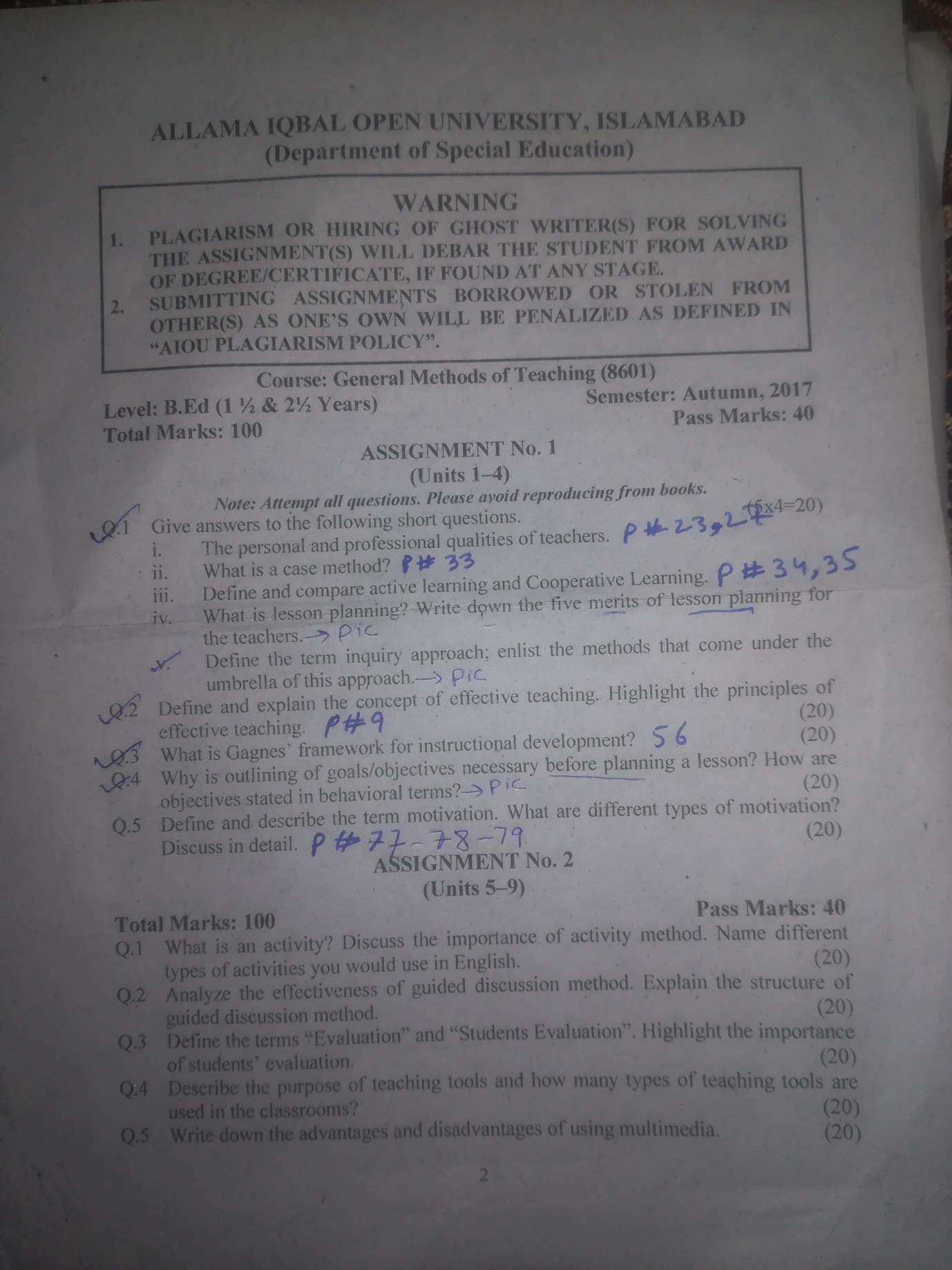 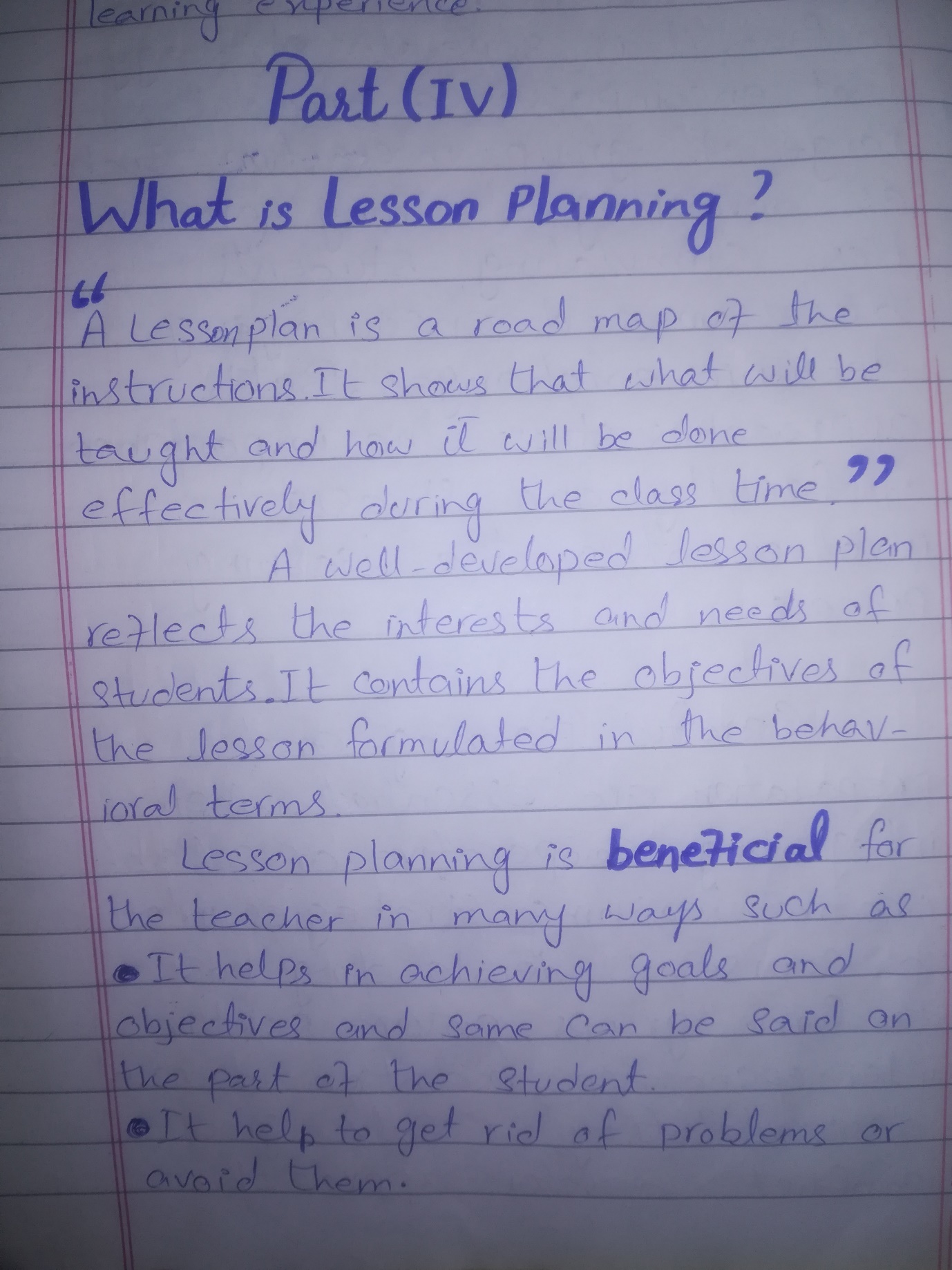 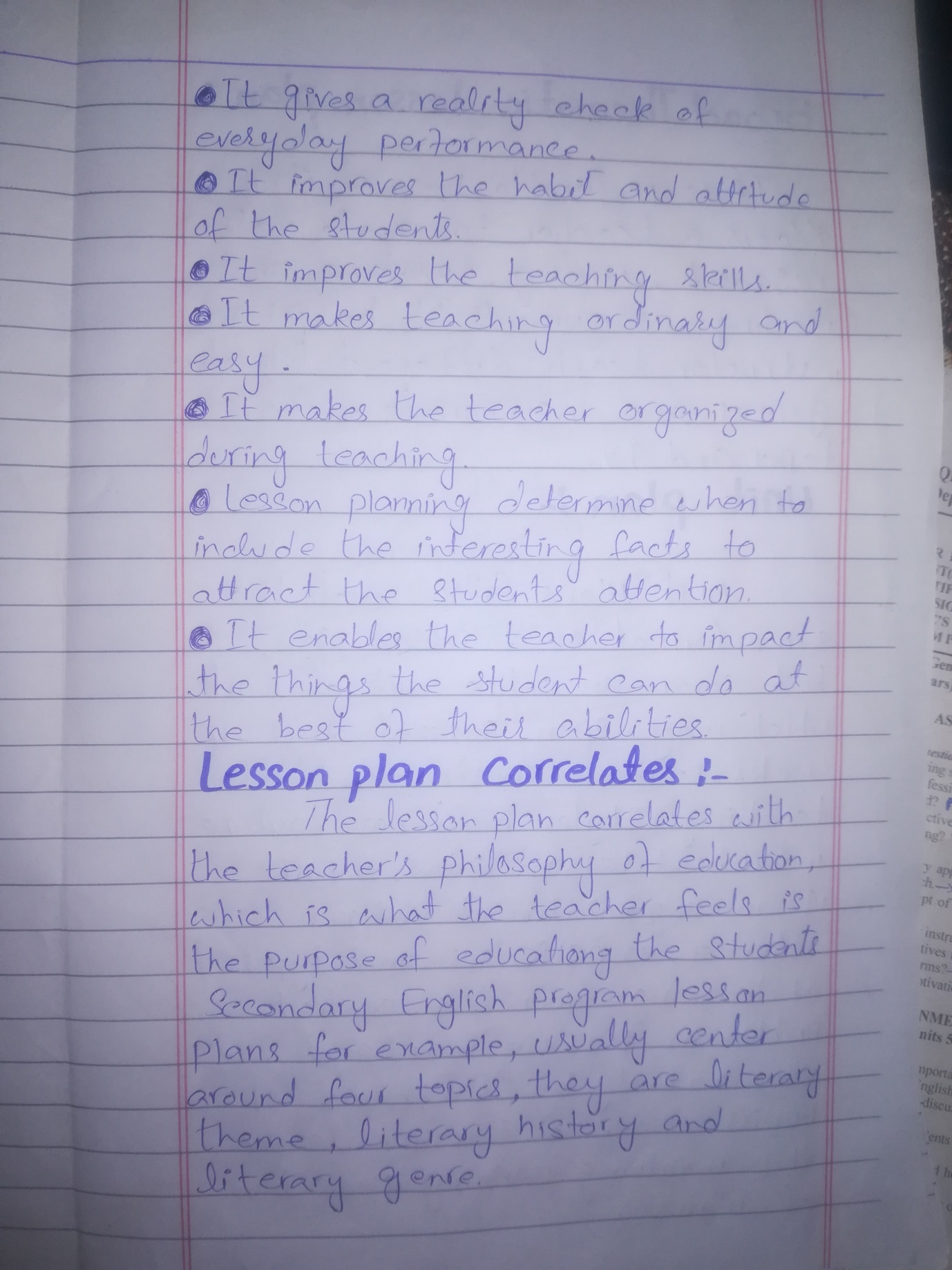 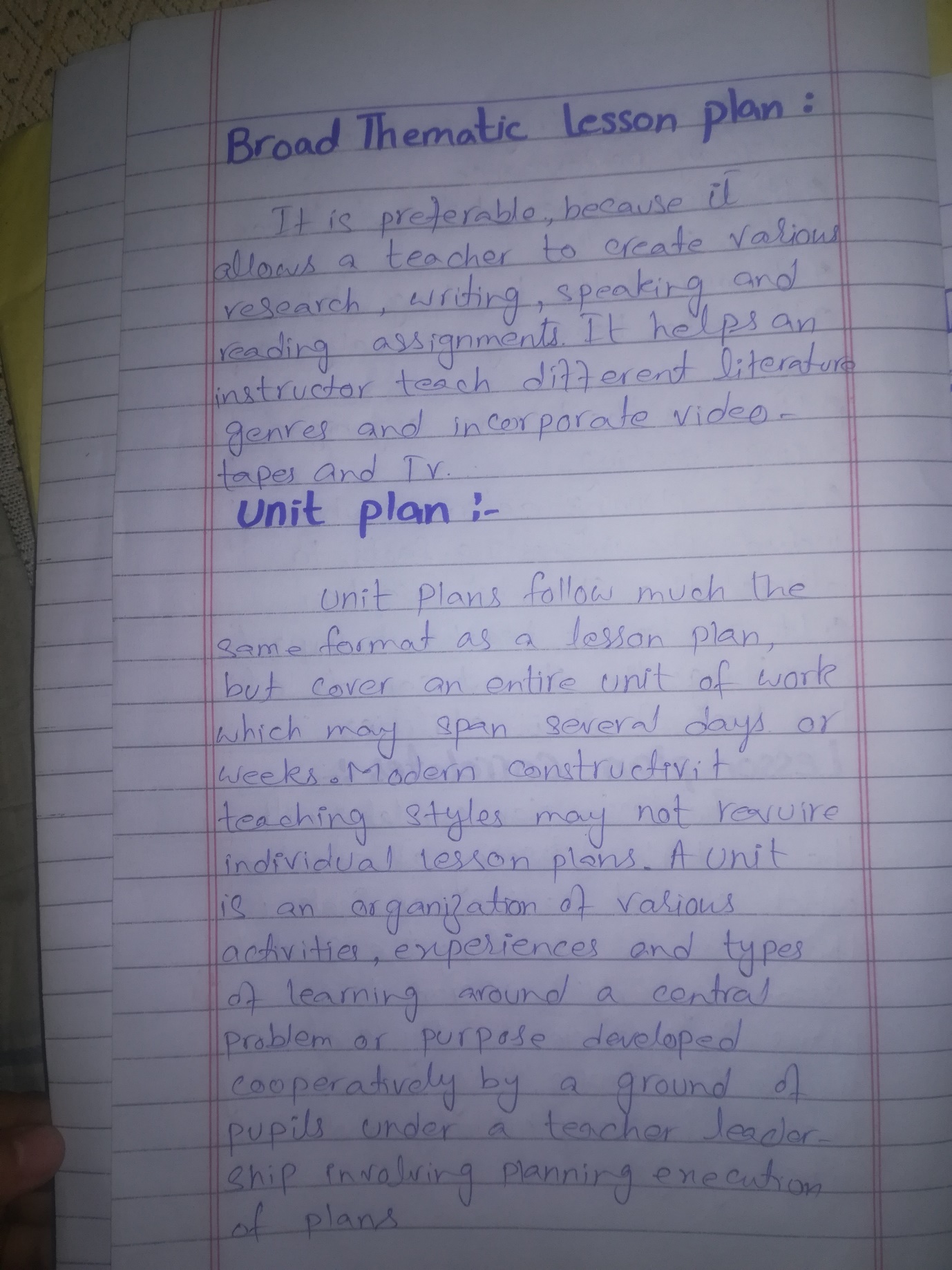 Part(v)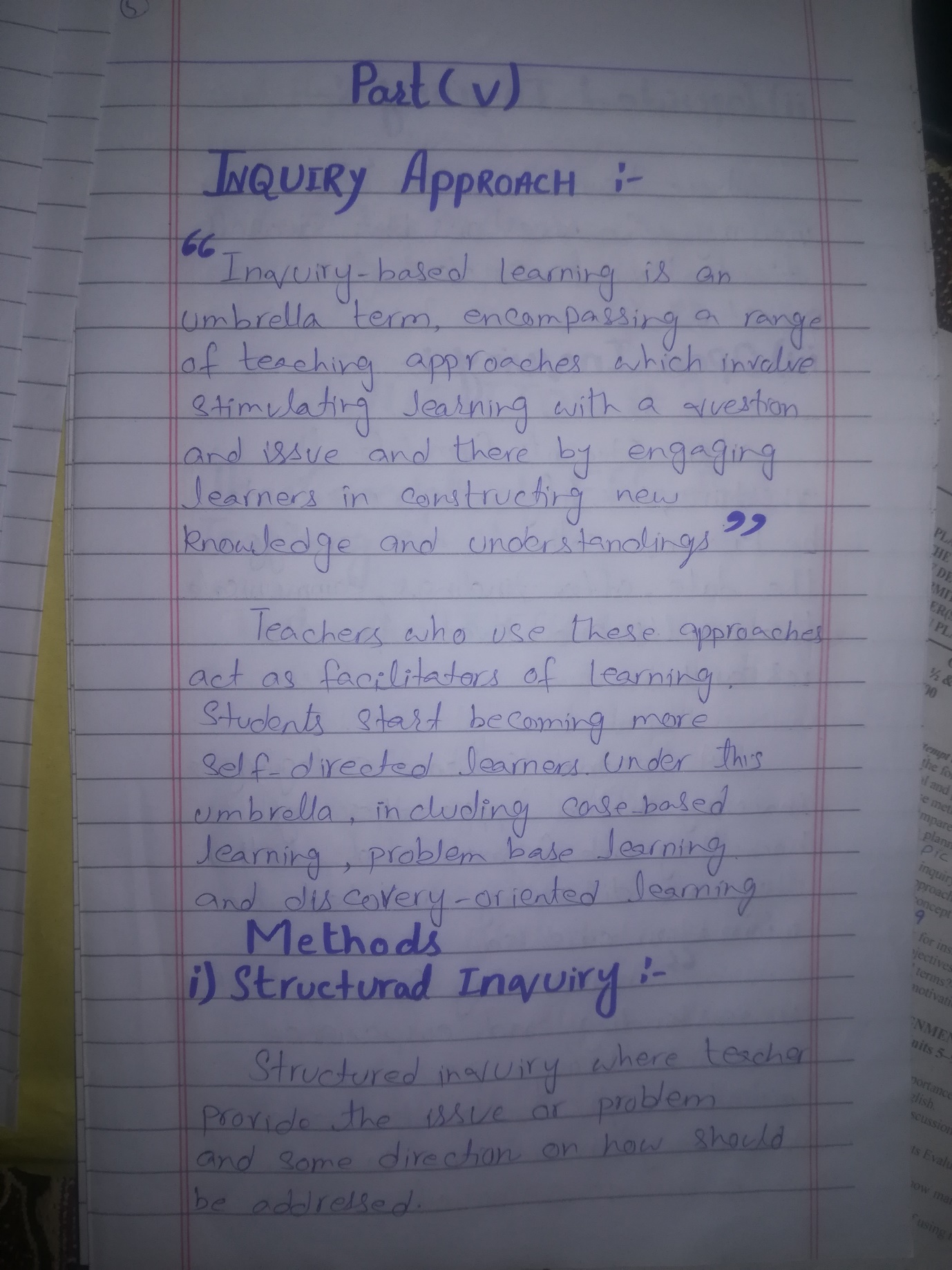 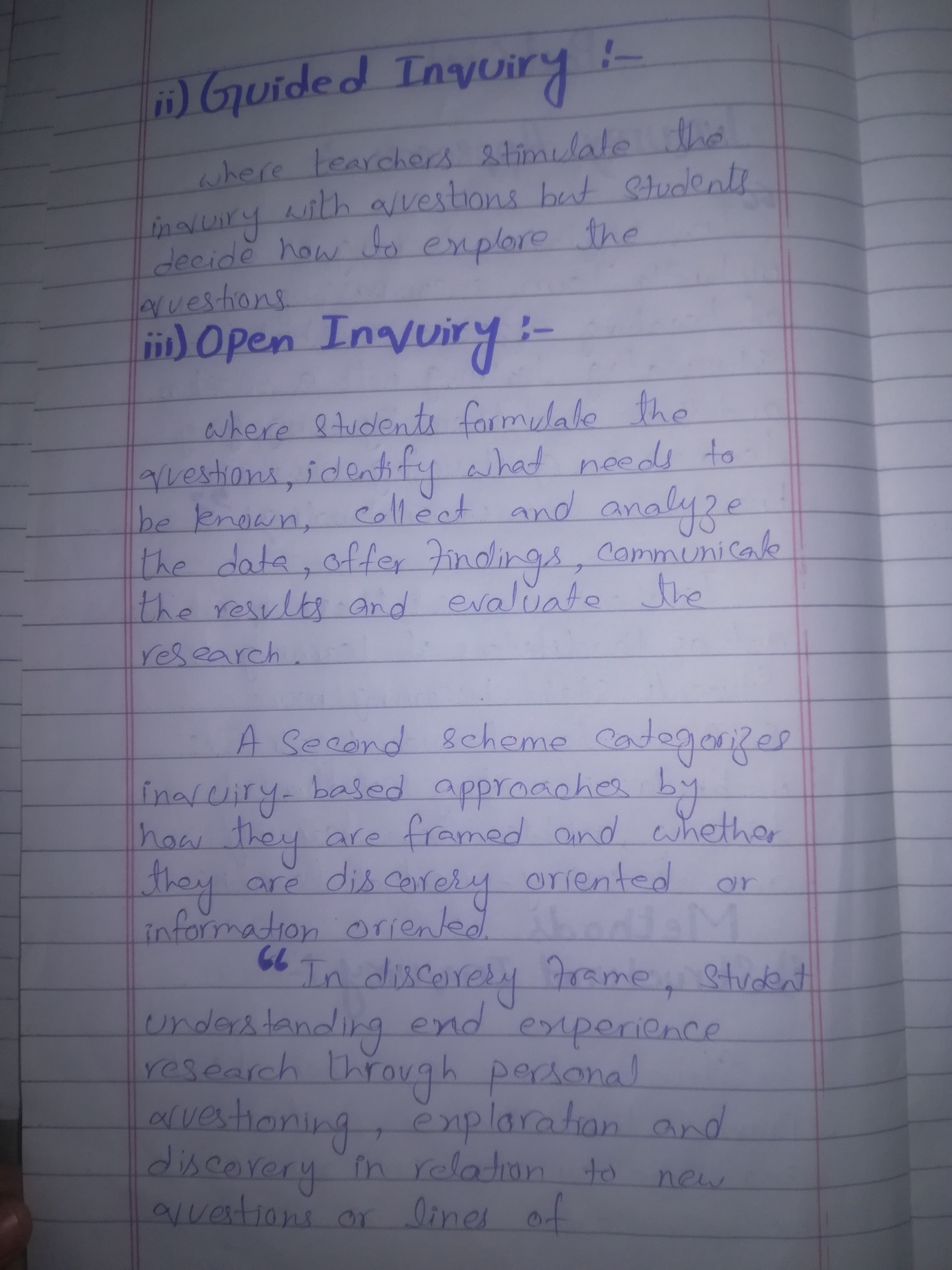 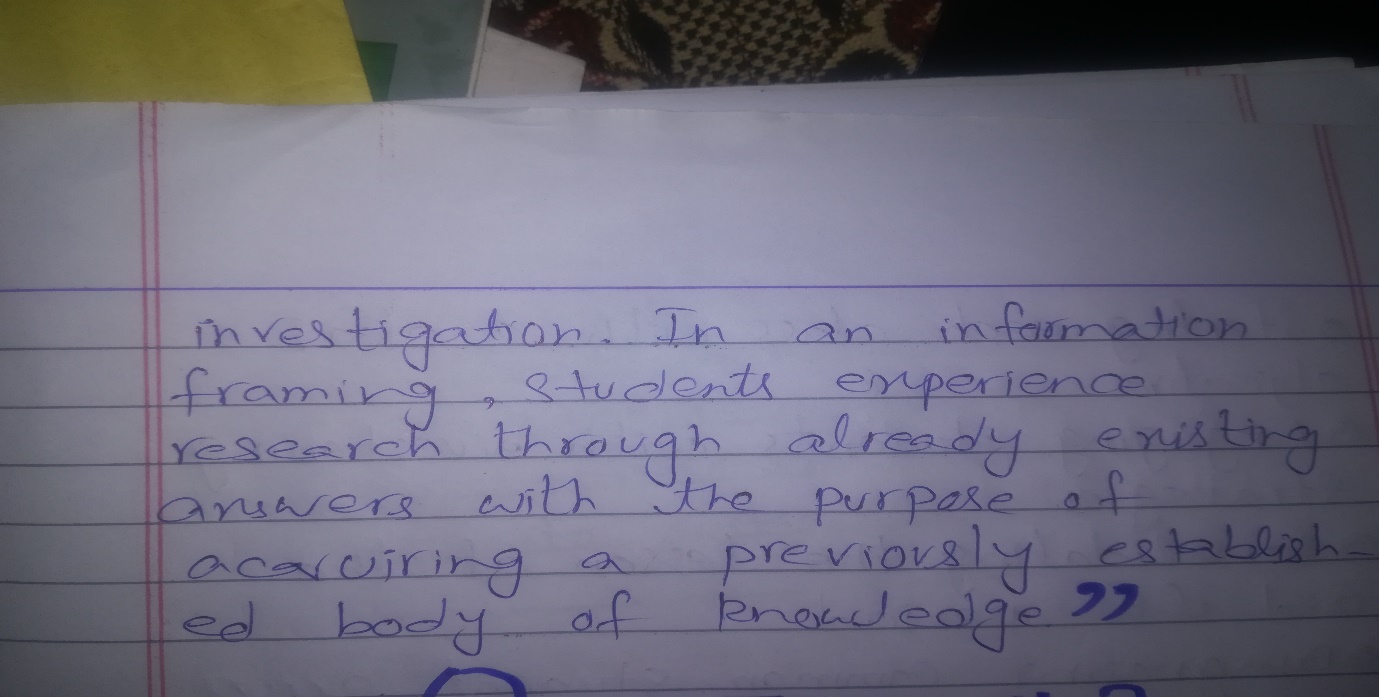    Question number 4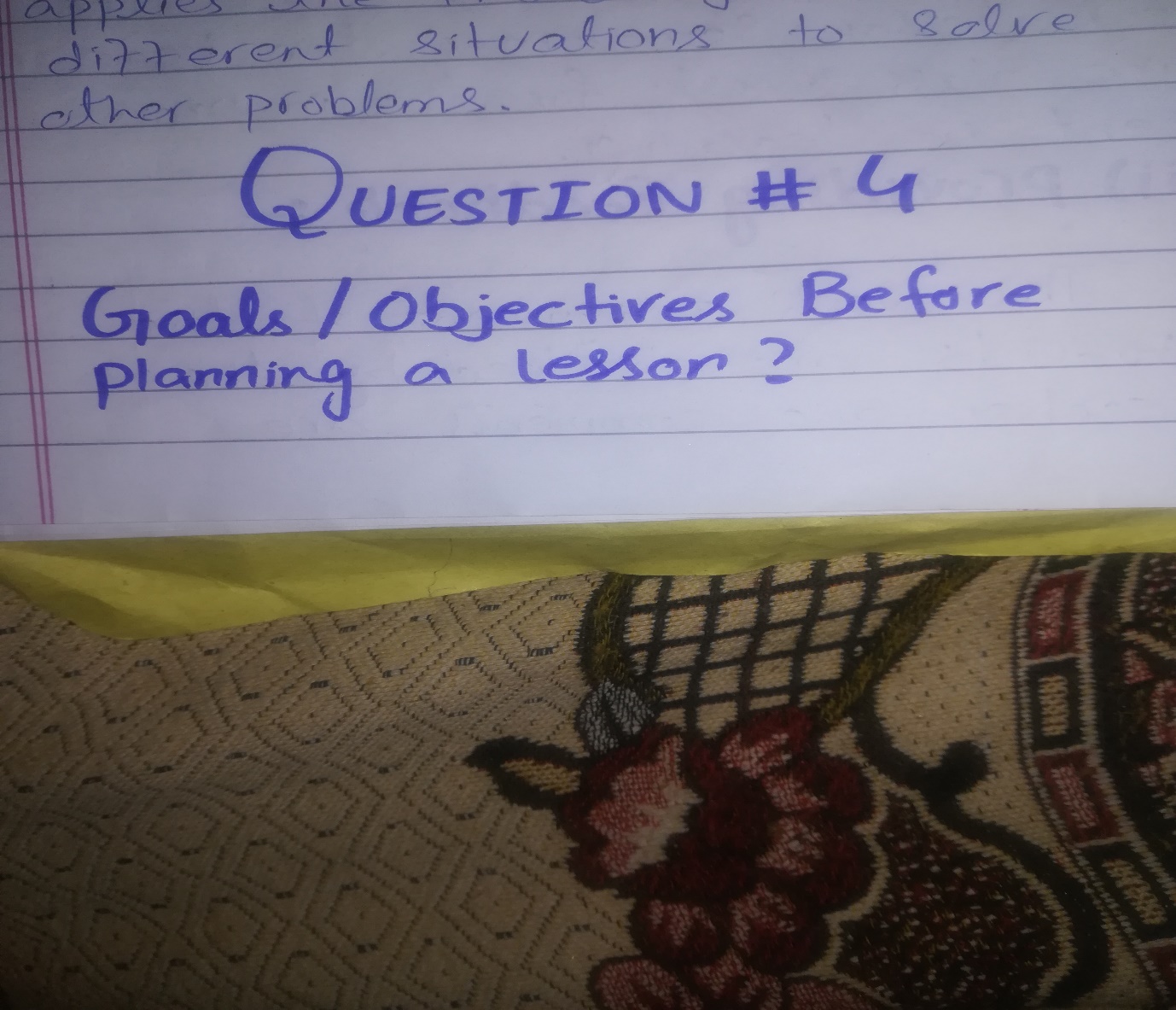 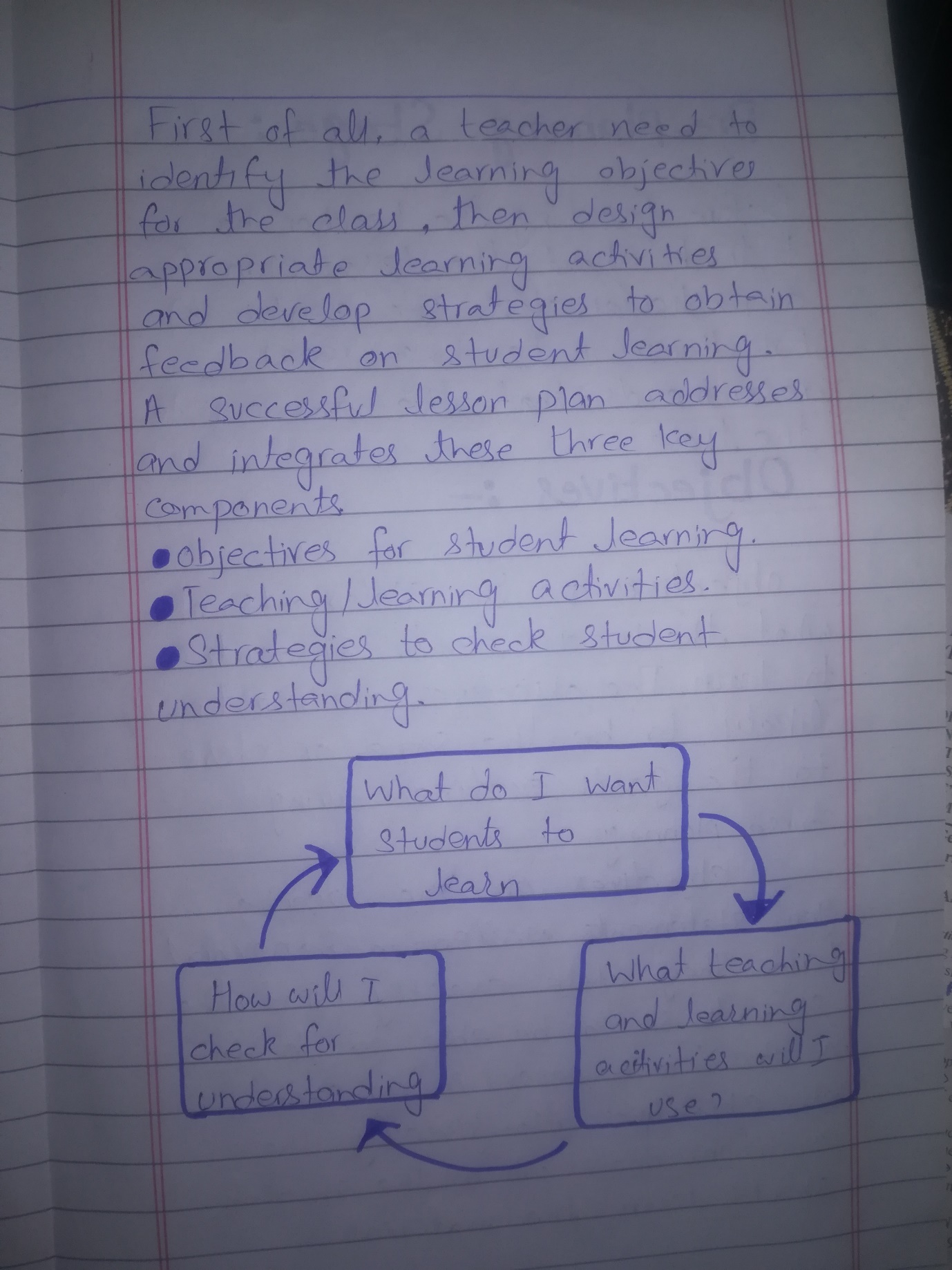 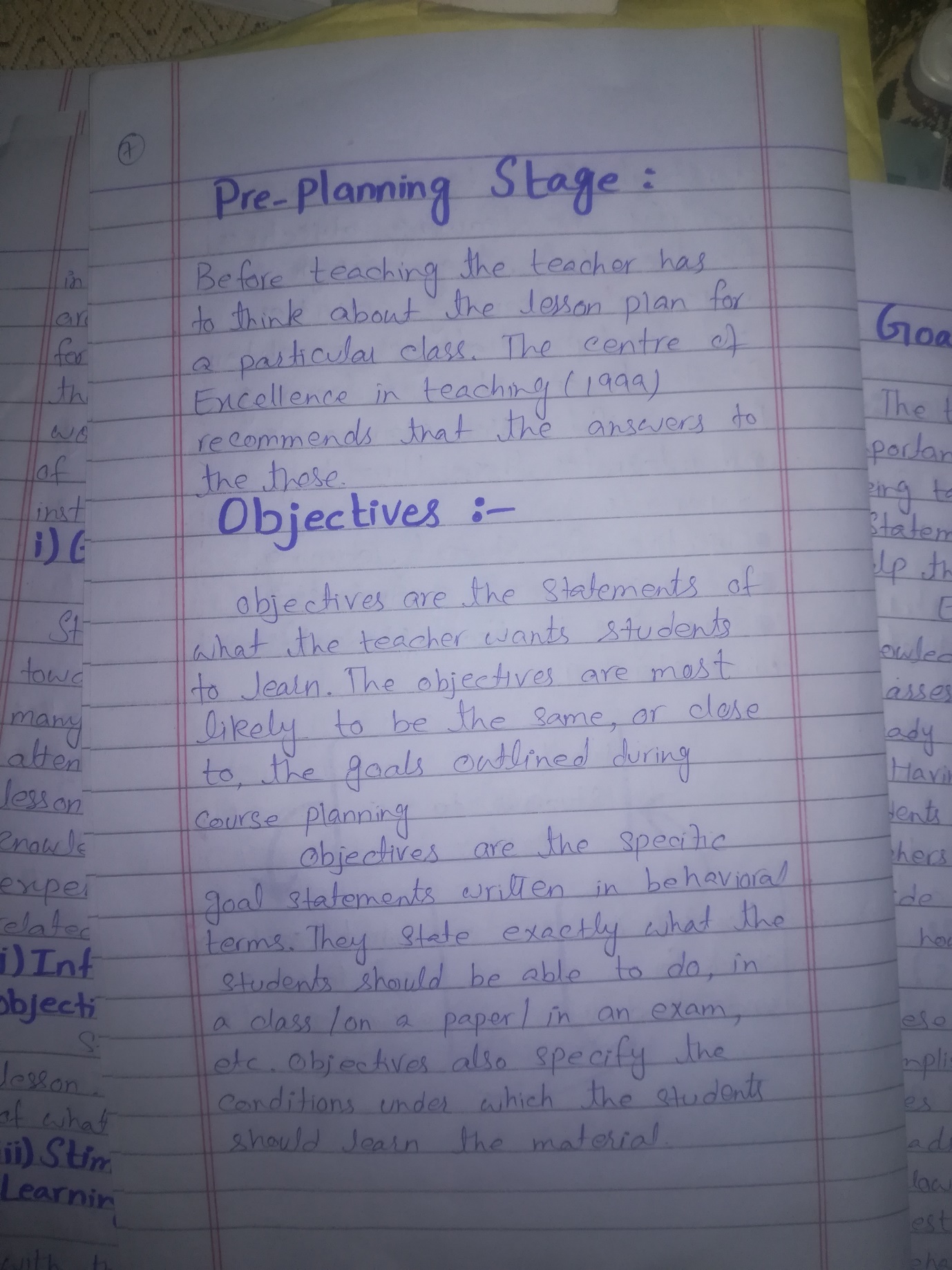 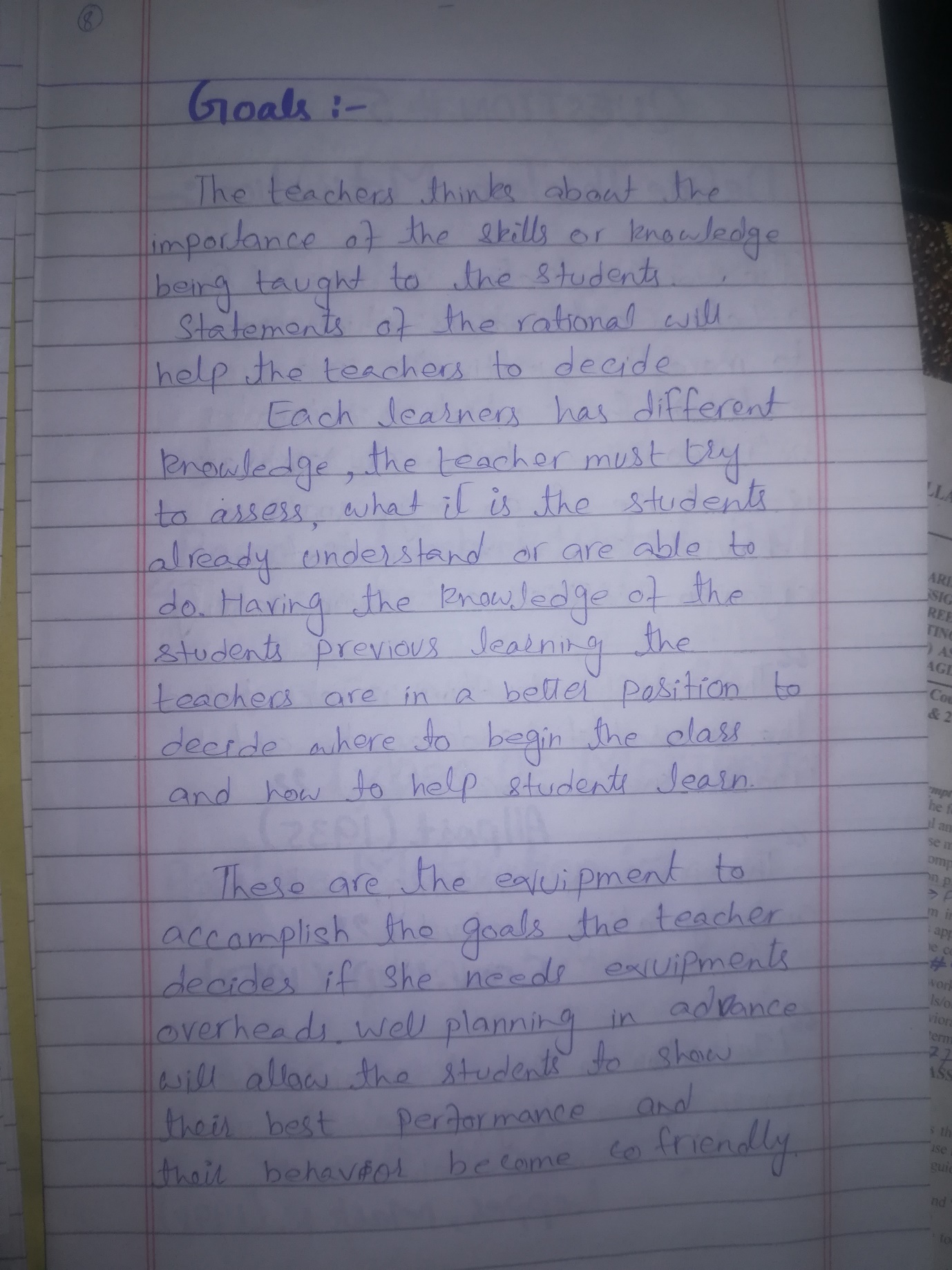 Assignment number: 2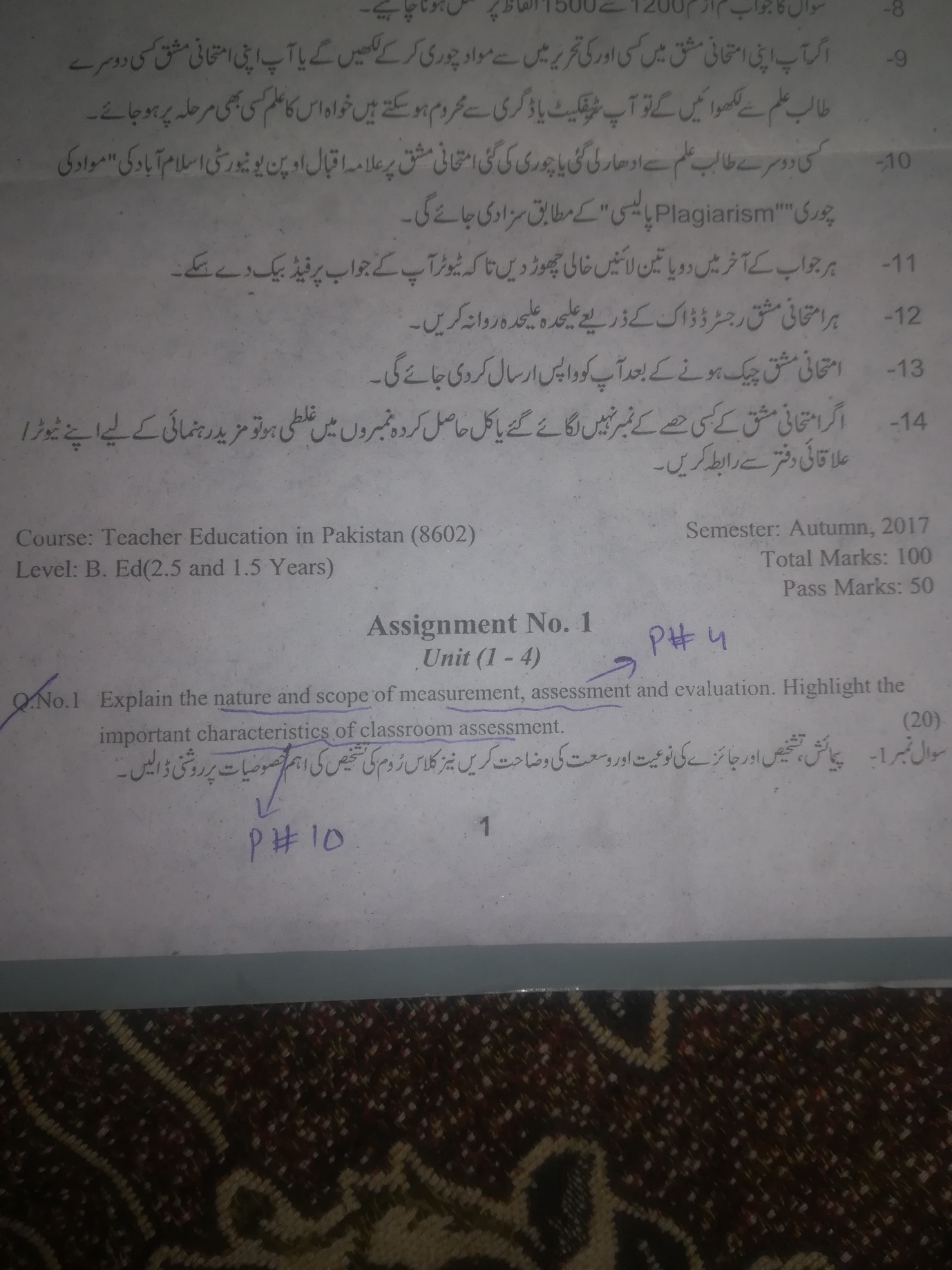 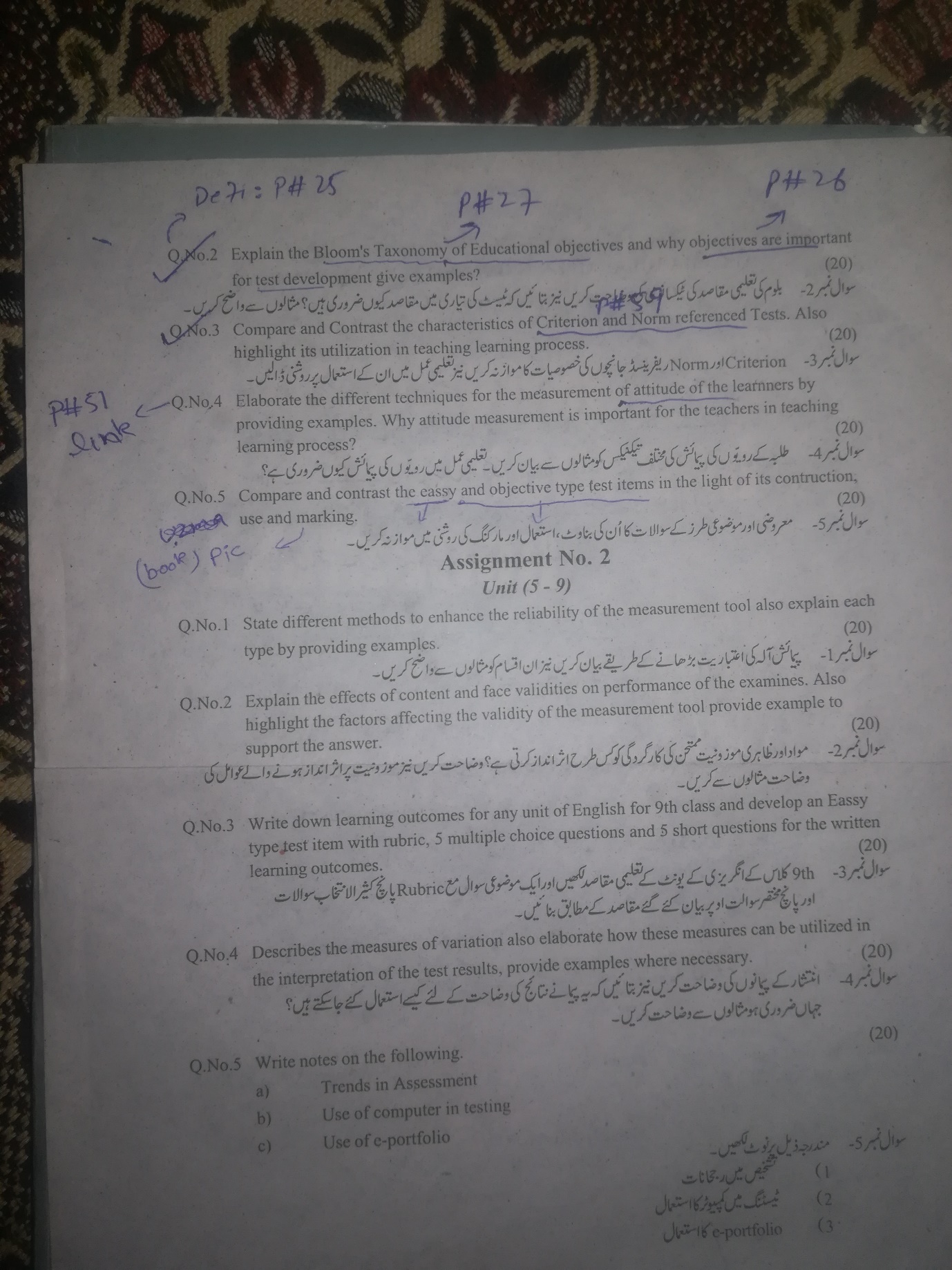 Question..(4)question..(5)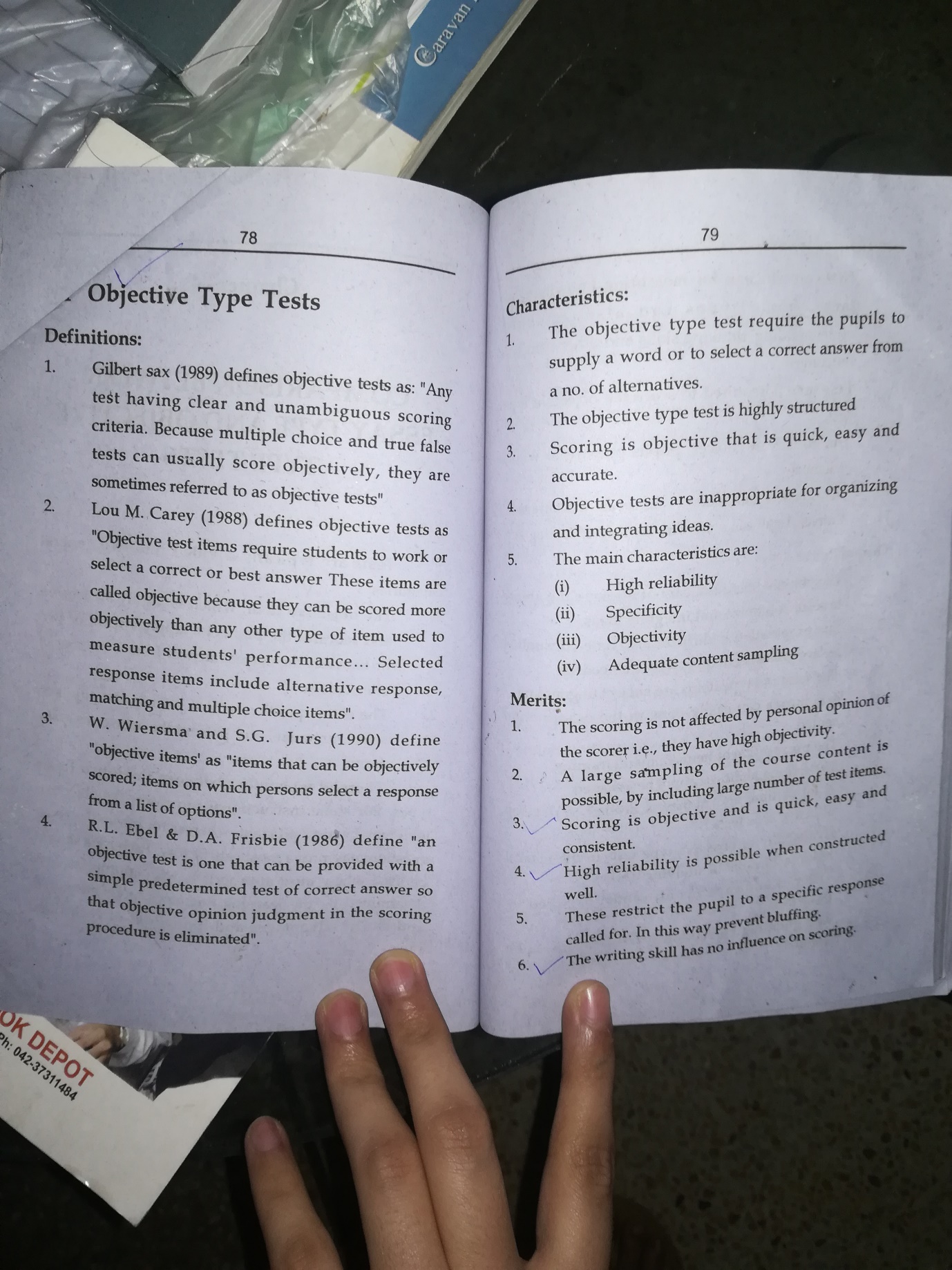 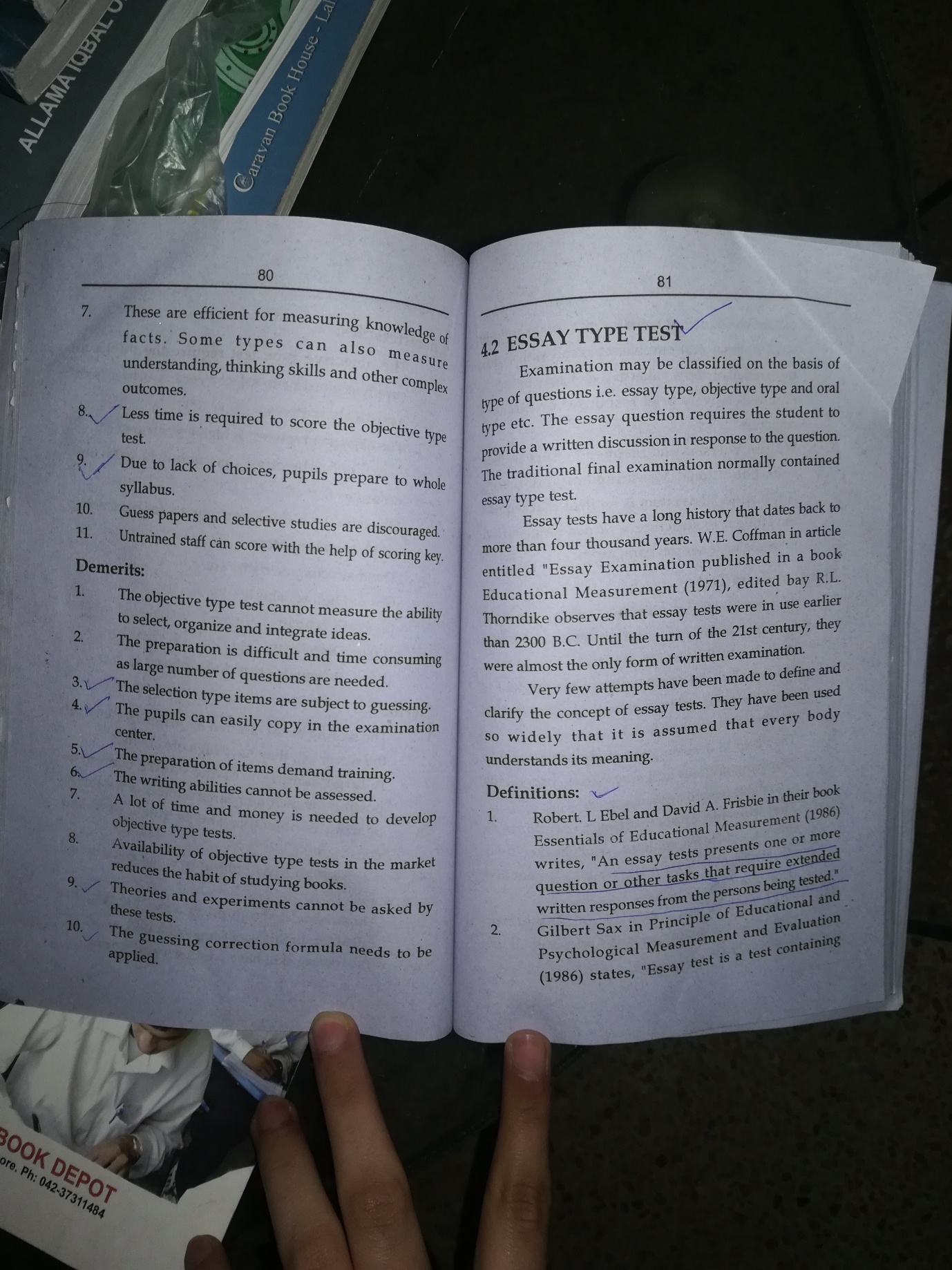 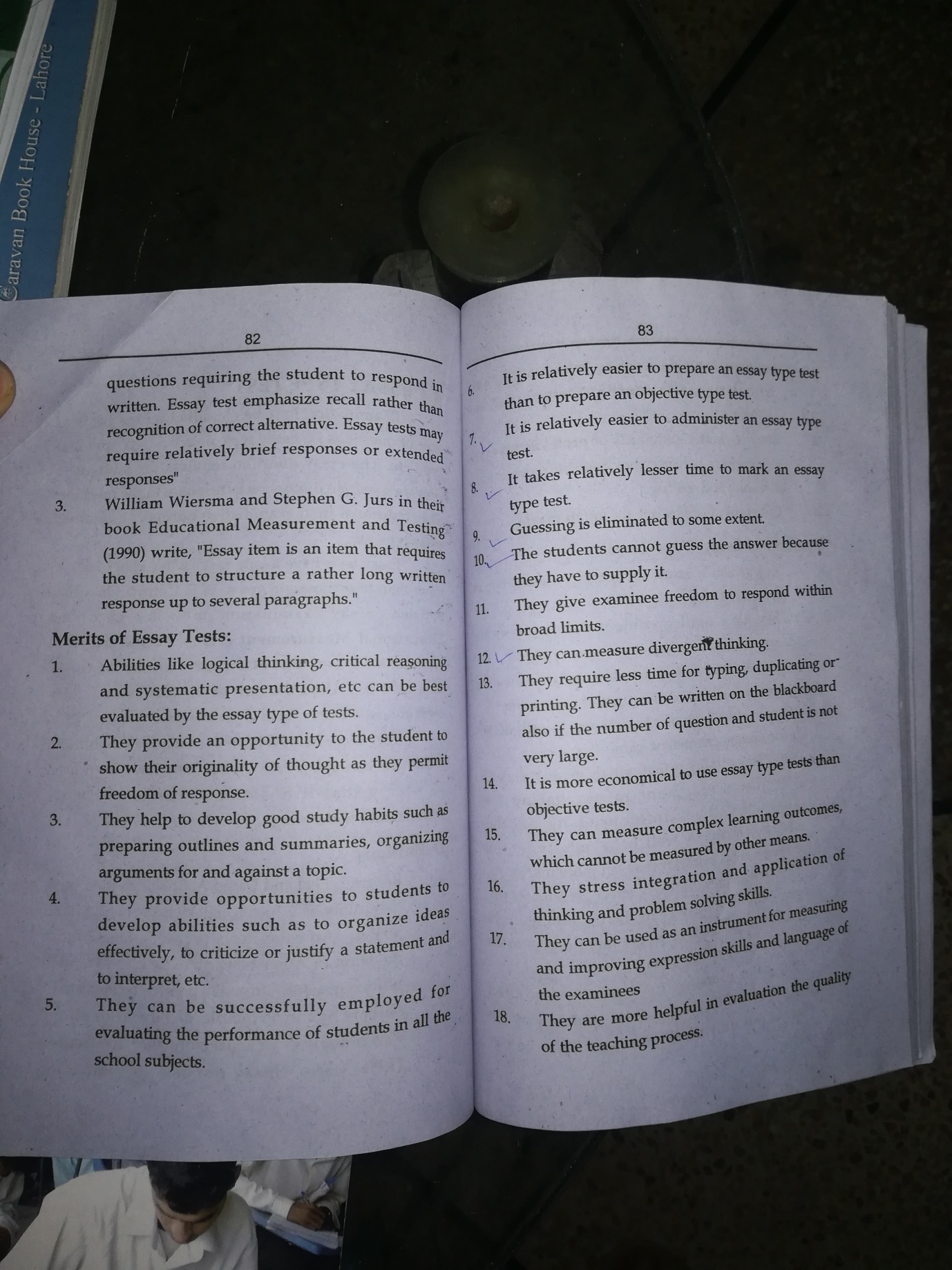 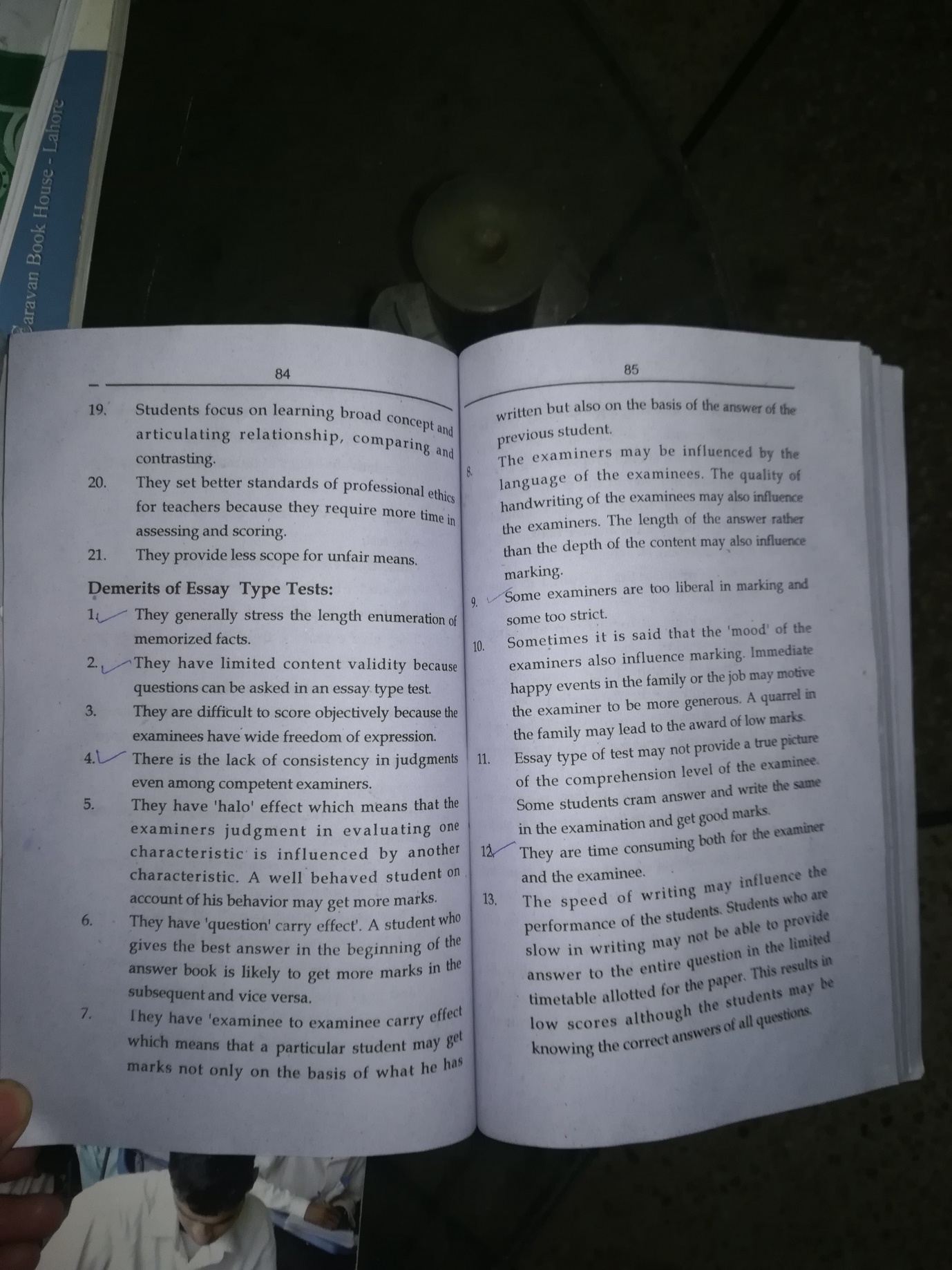 Assignment num. (3):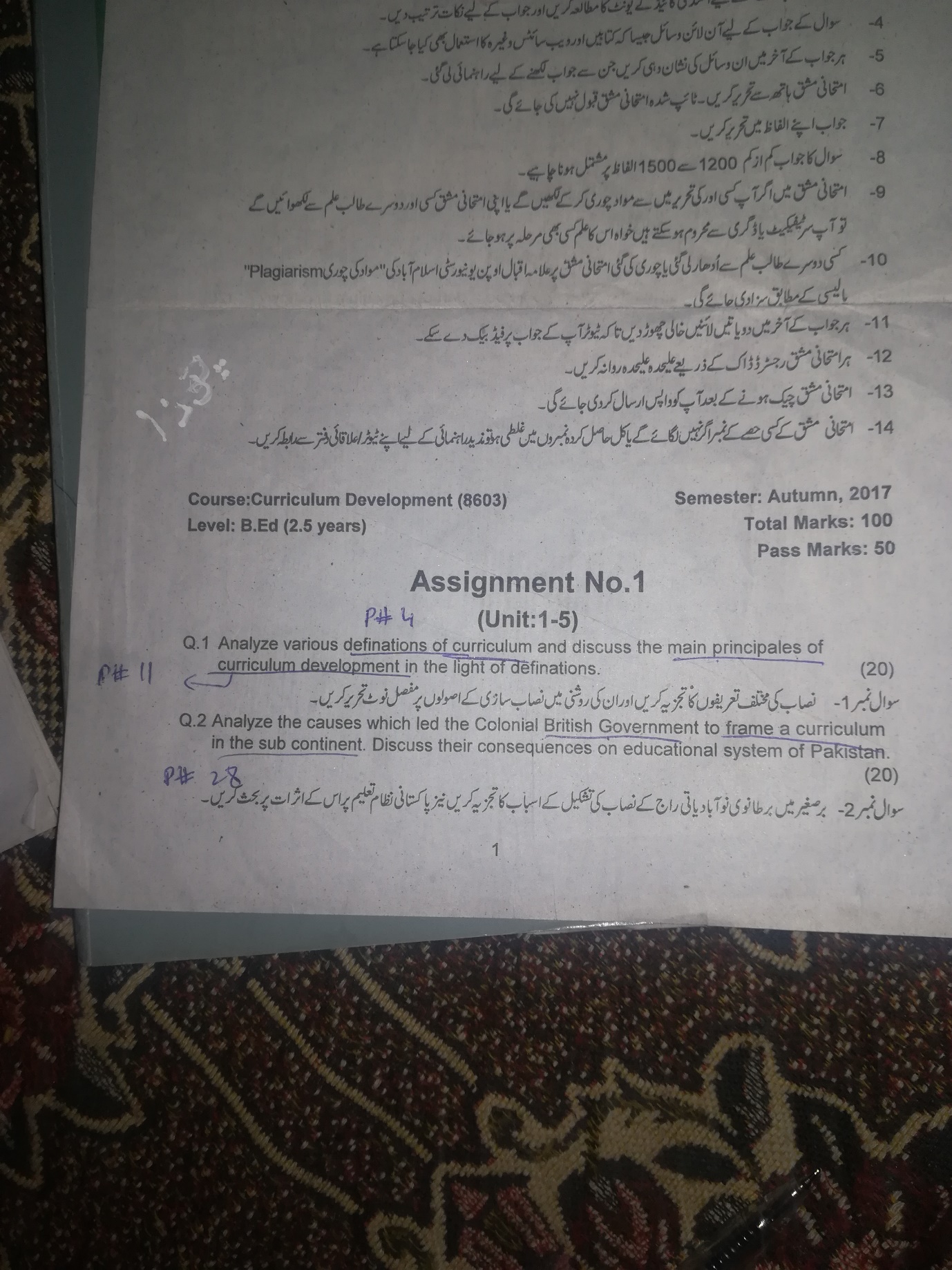 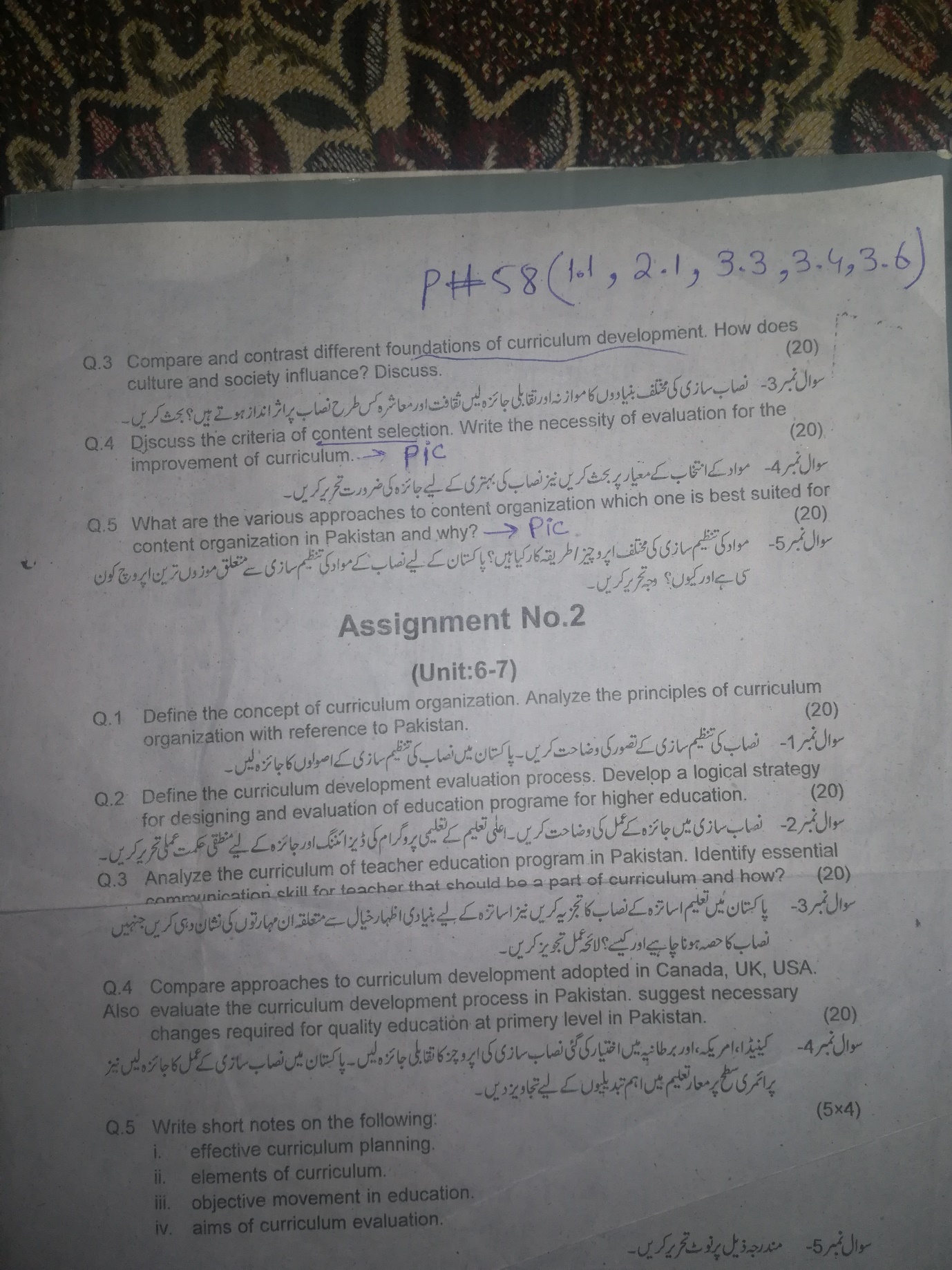 Question no.4   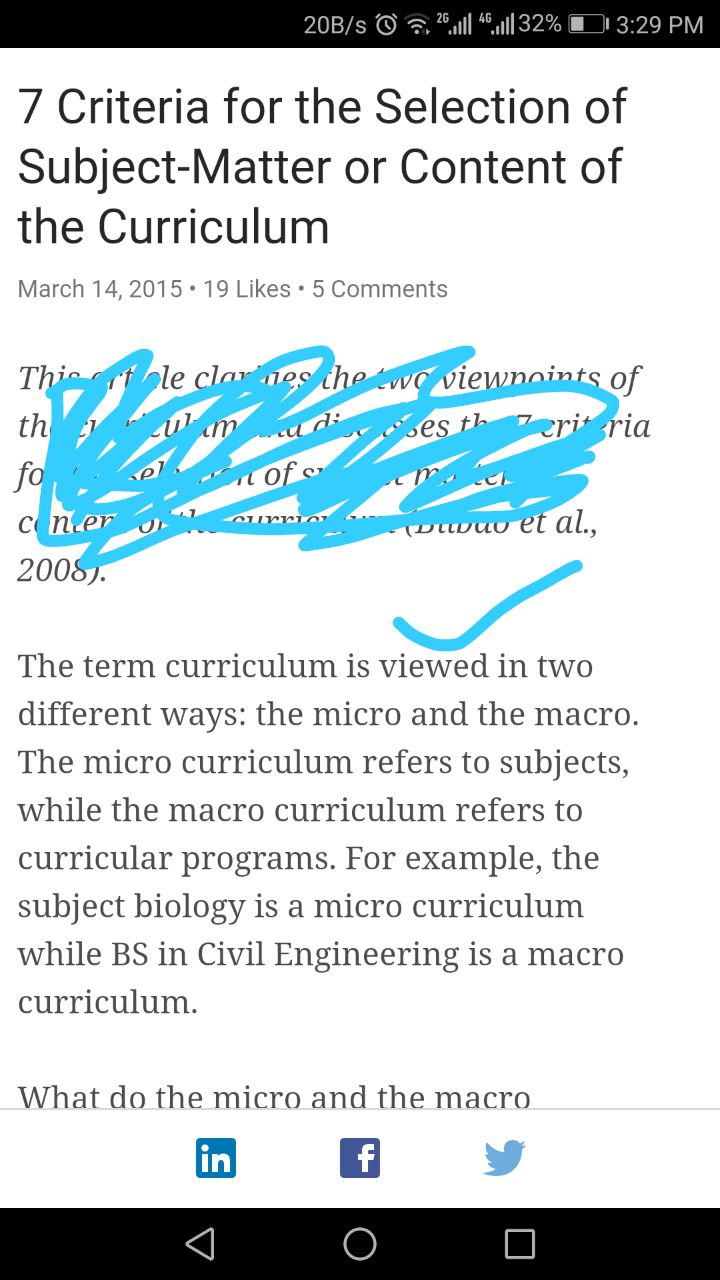 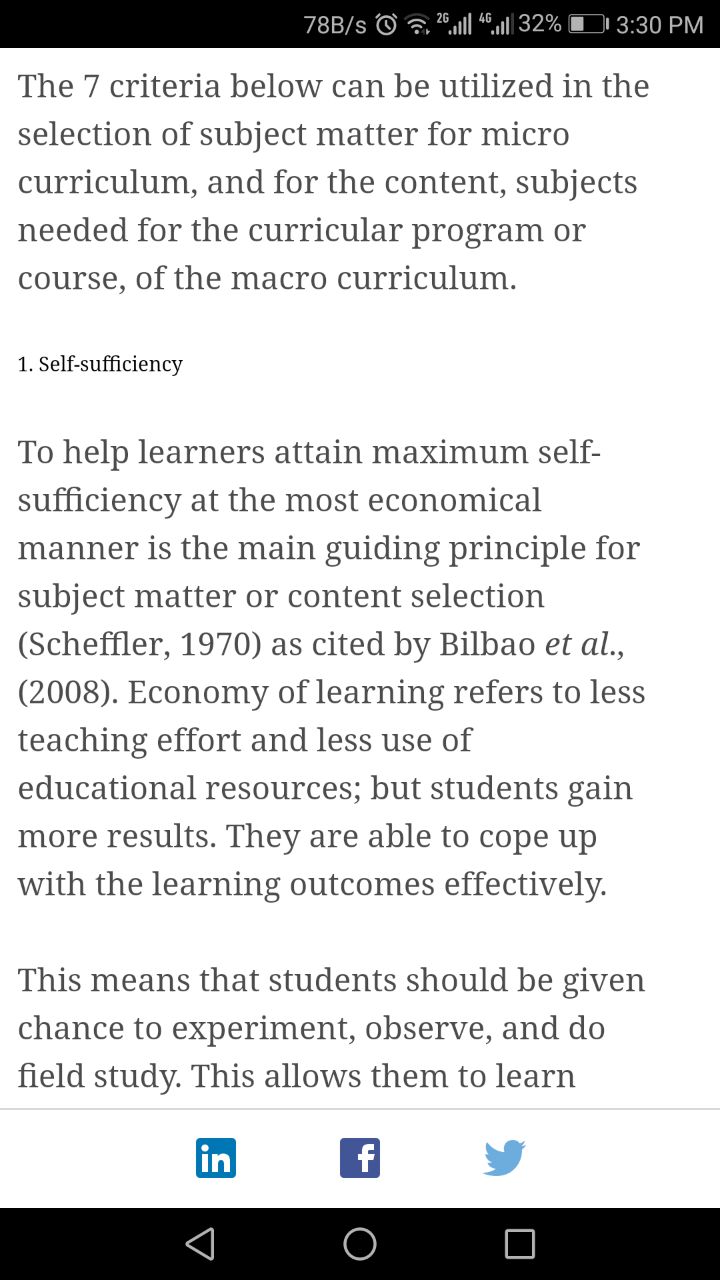 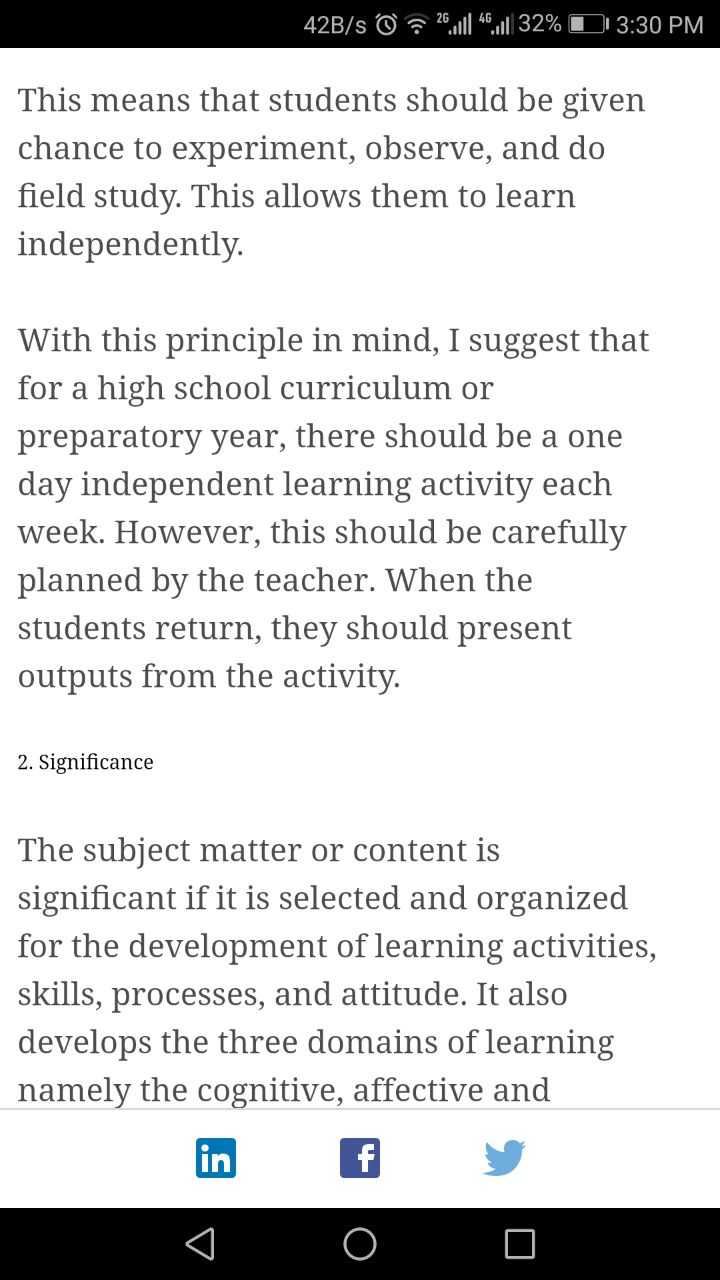 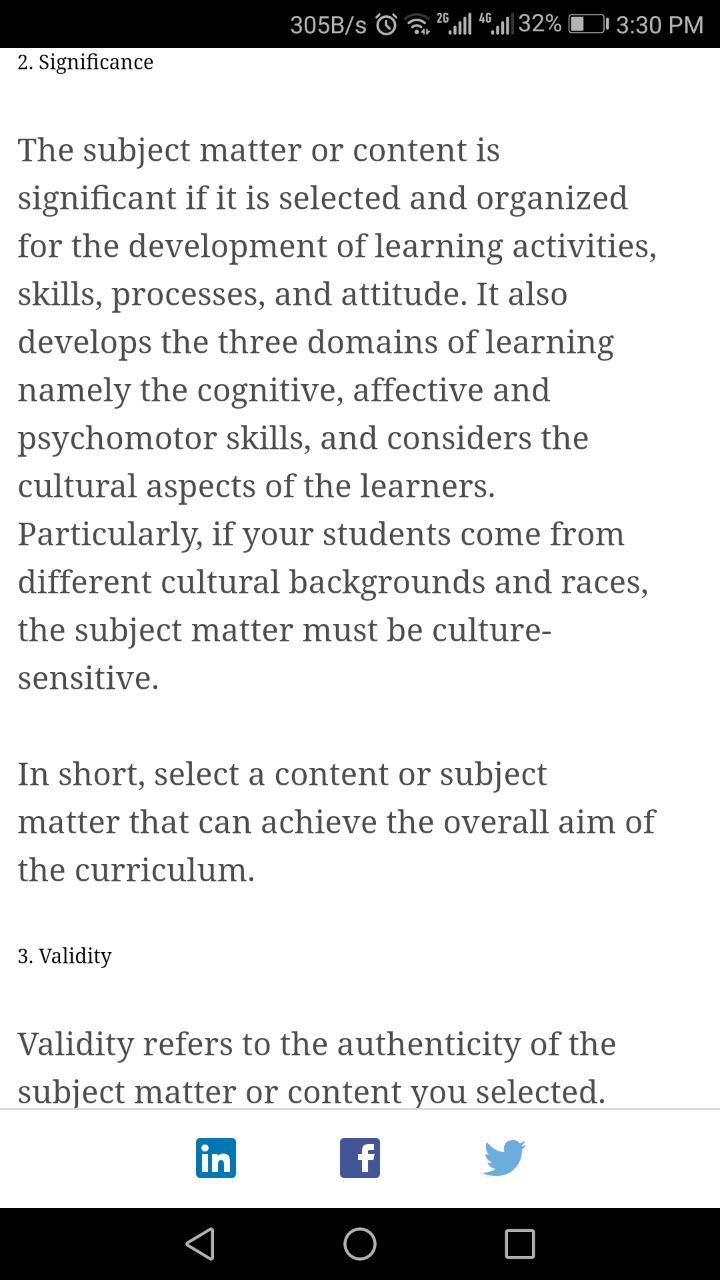 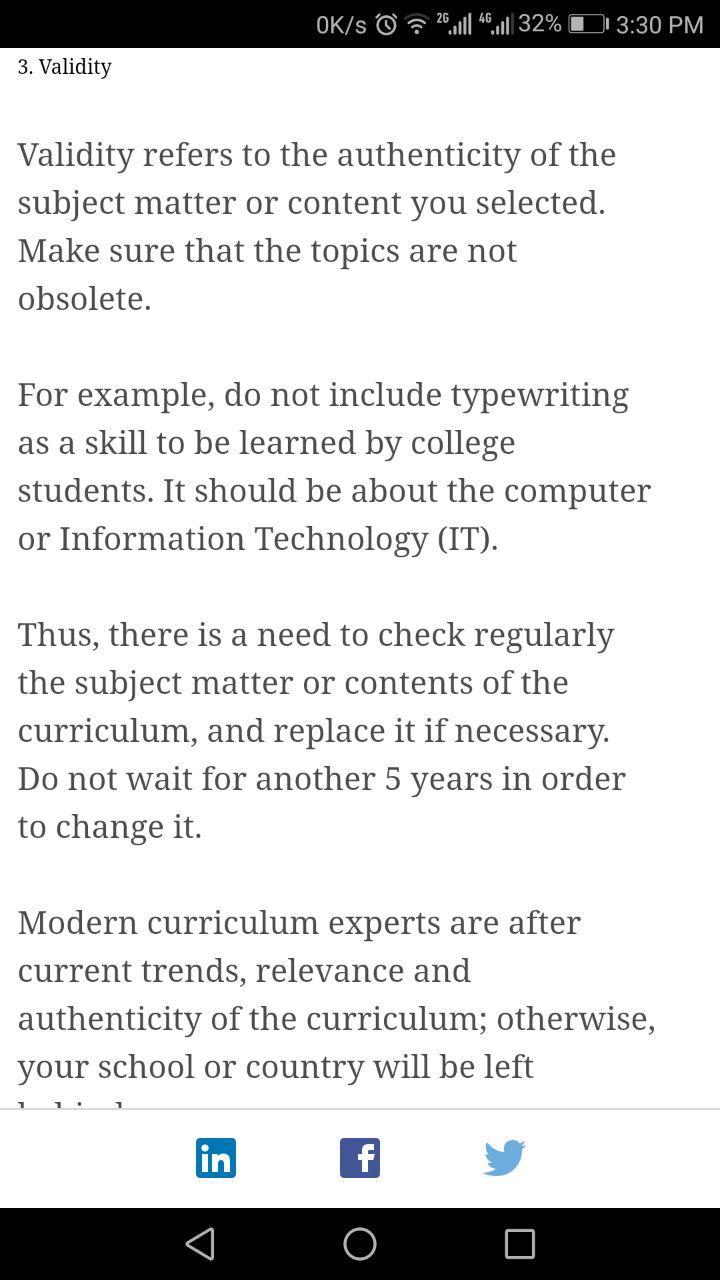 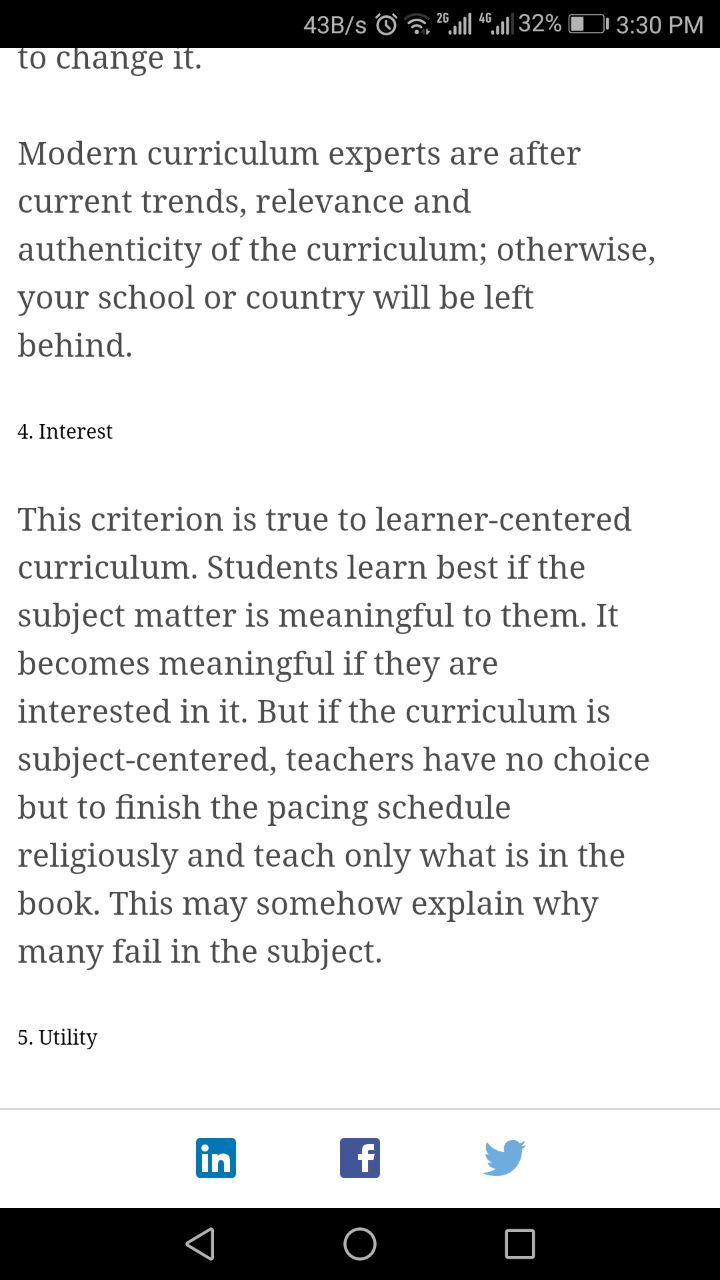 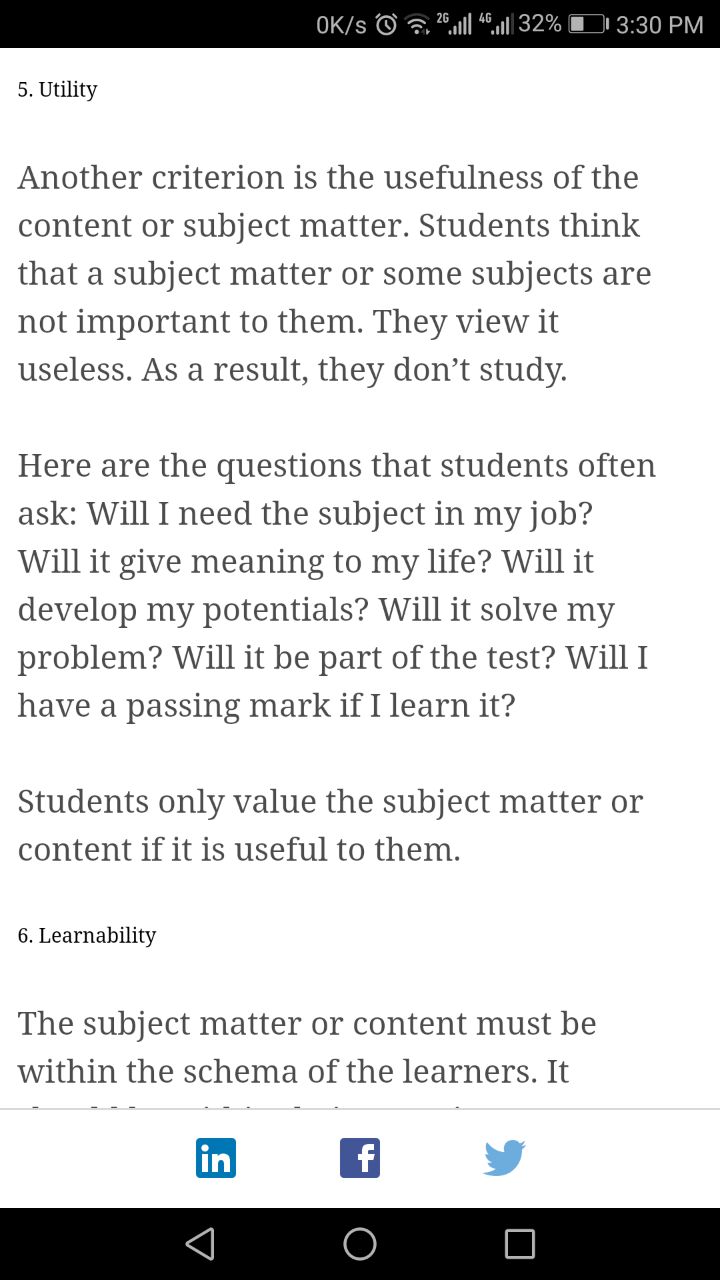 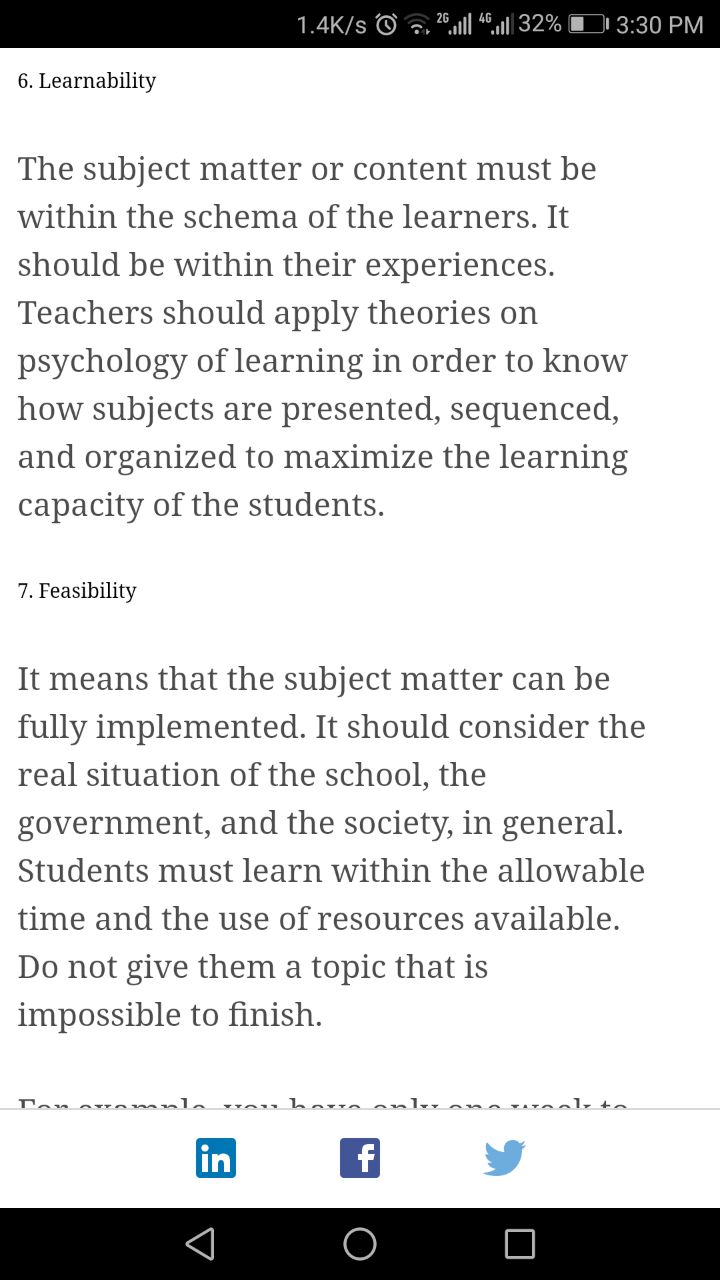 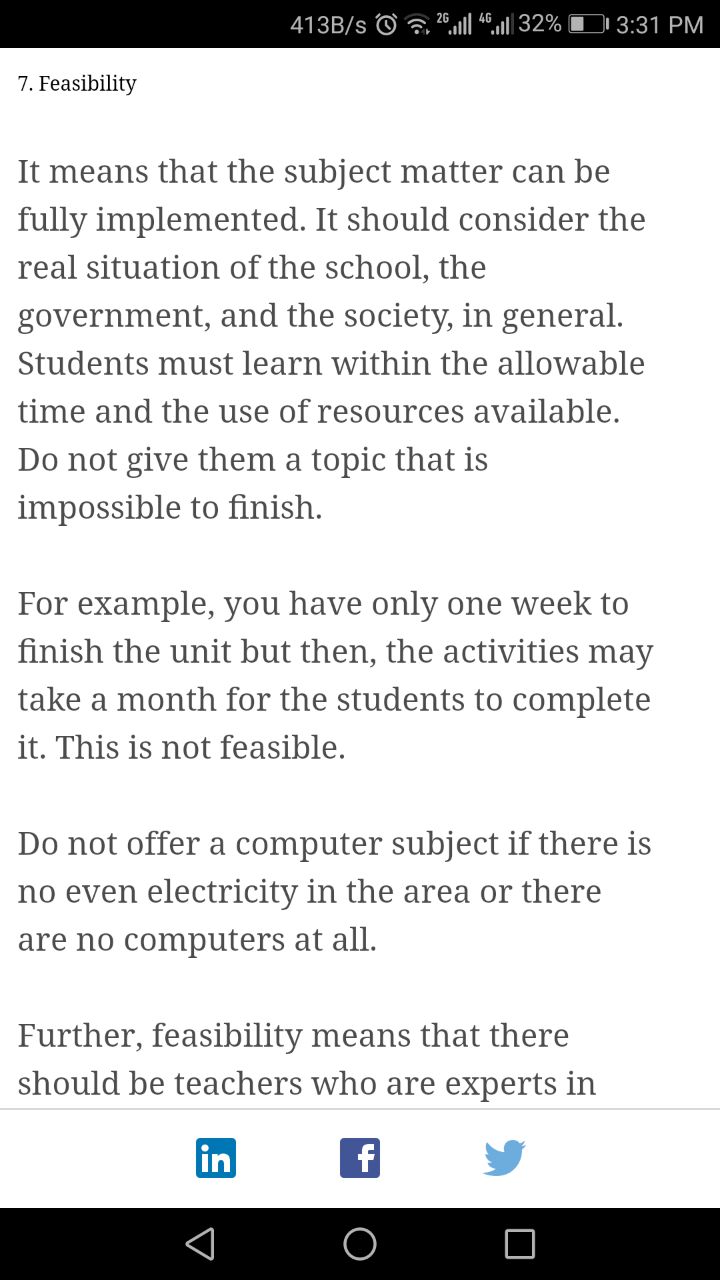 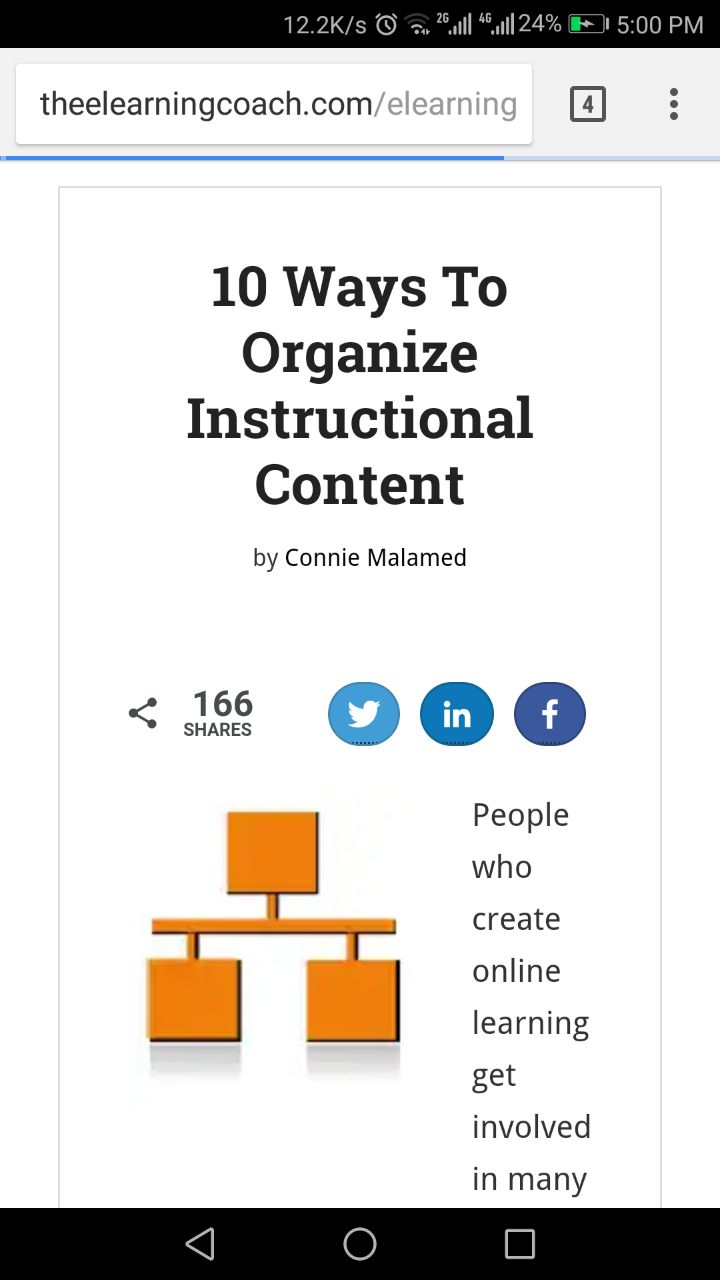 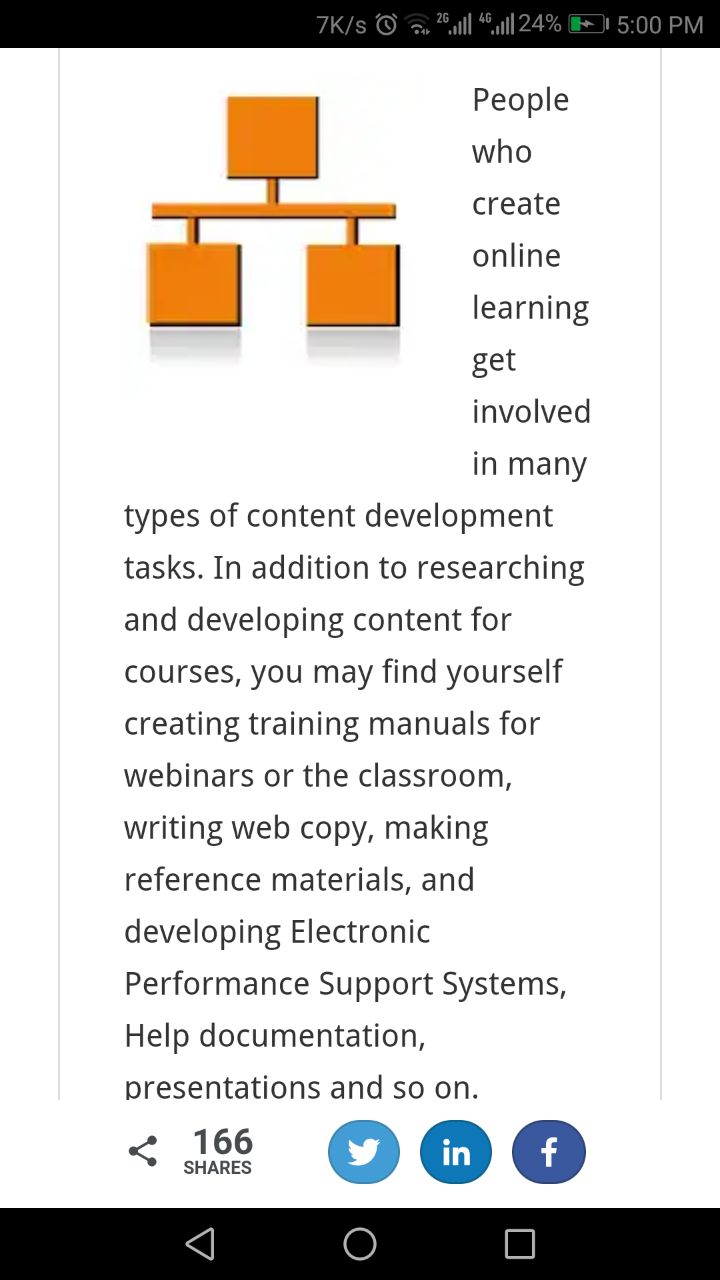 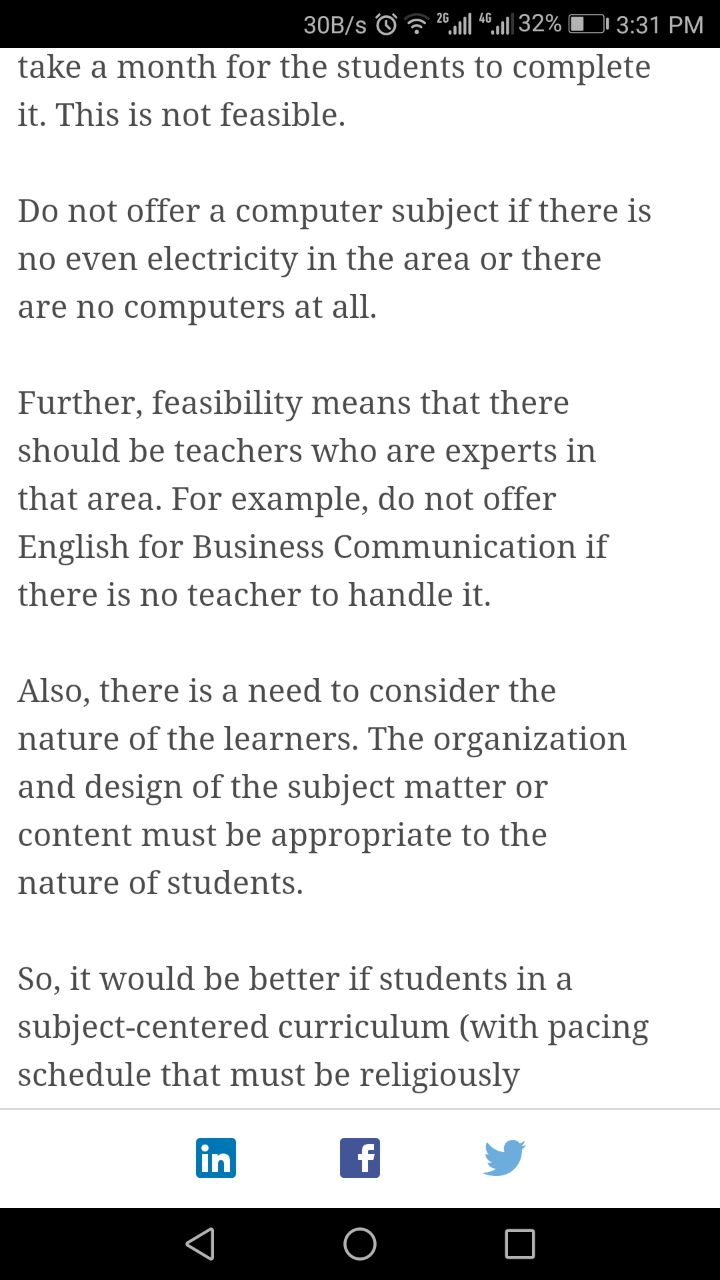 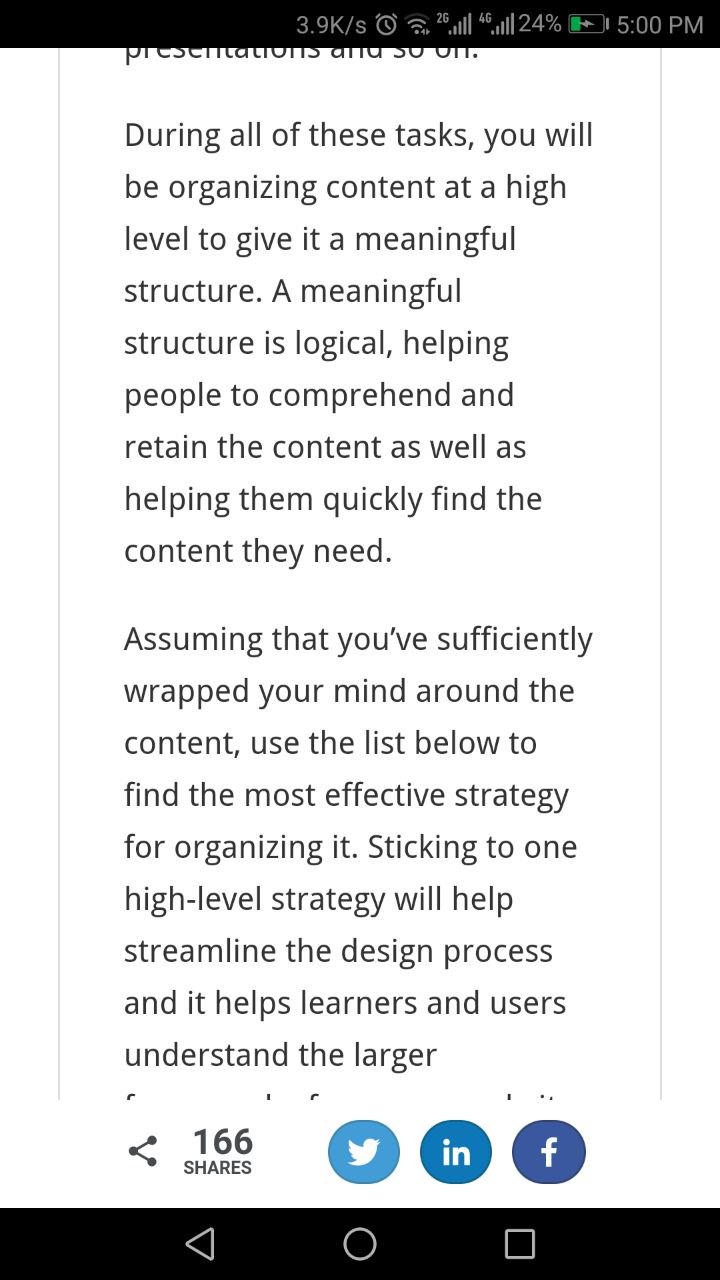 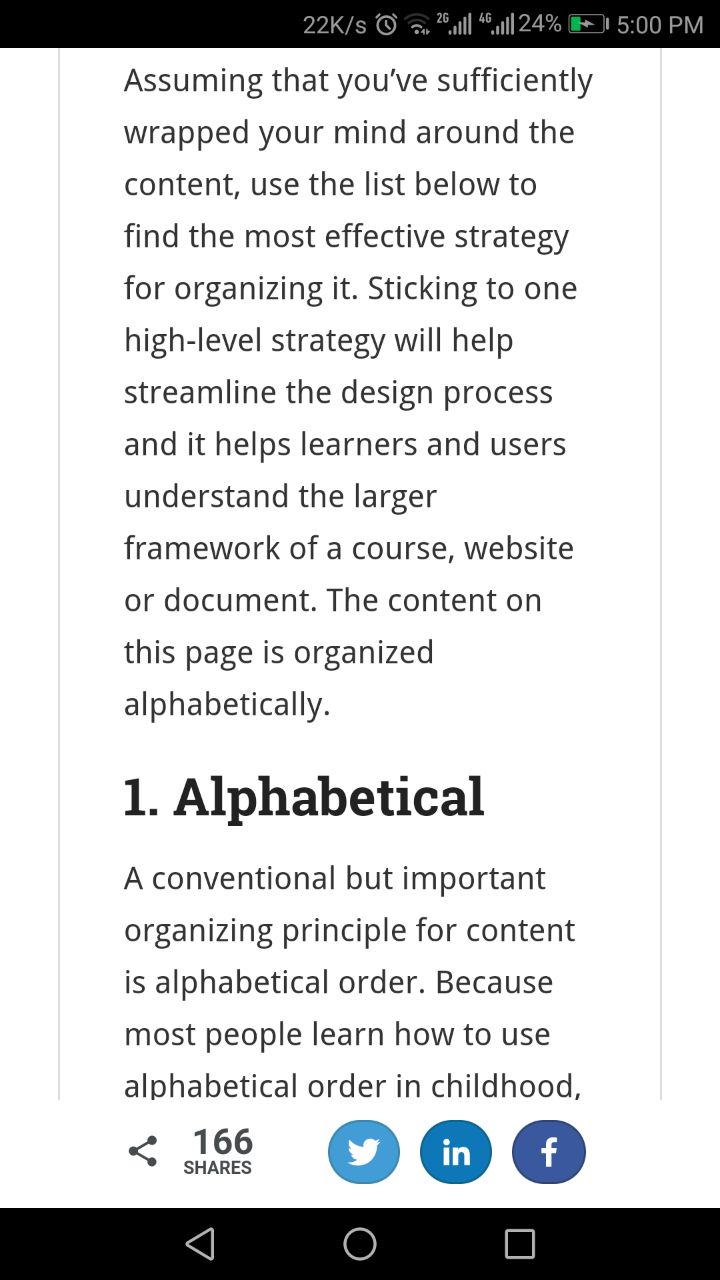 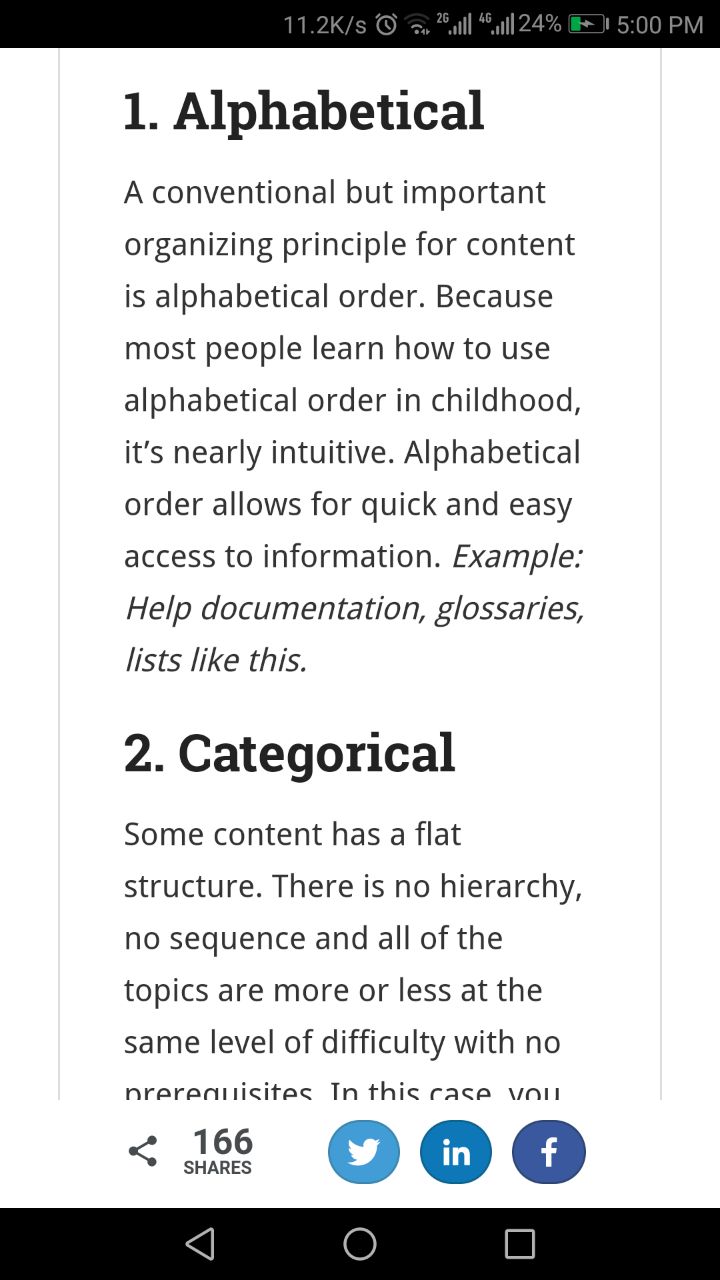 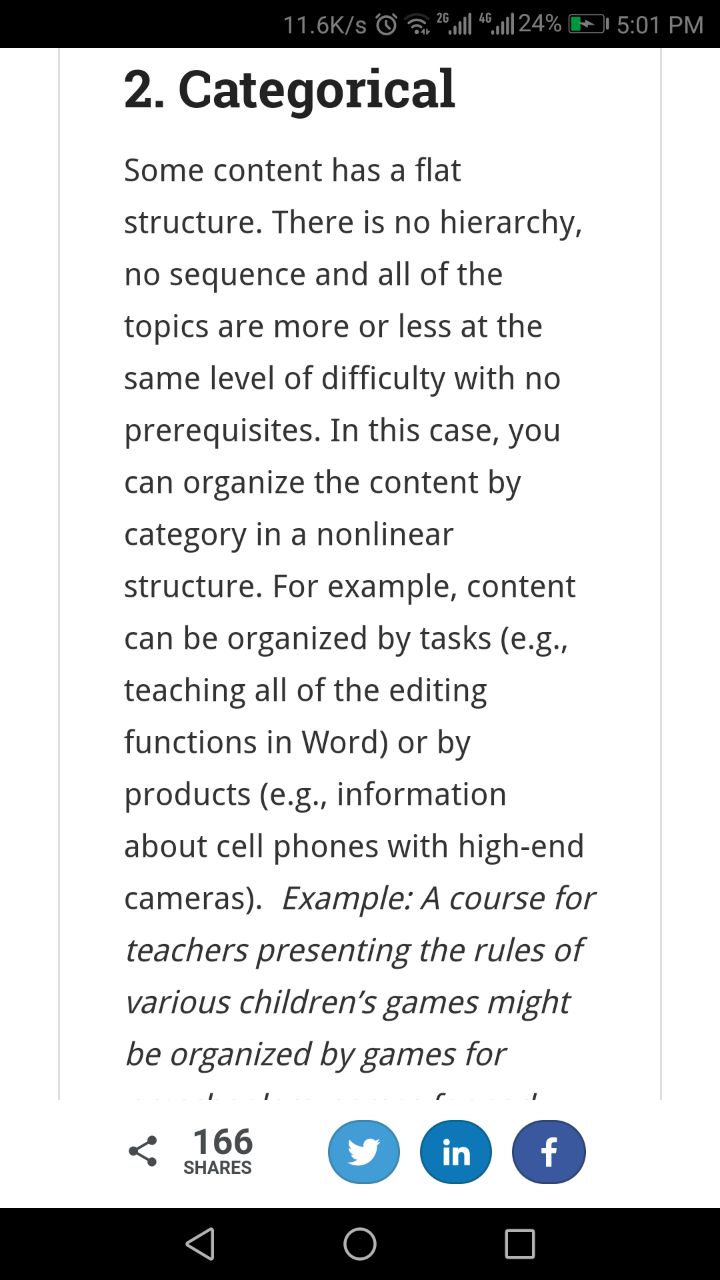 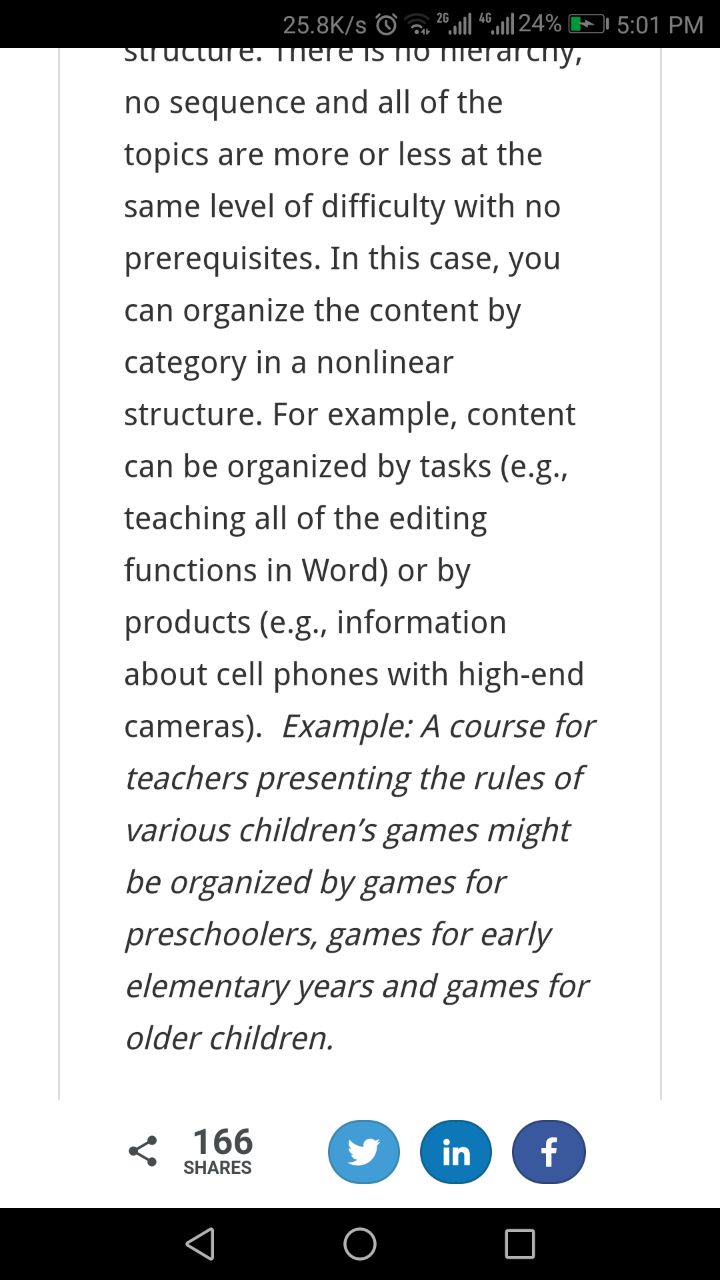 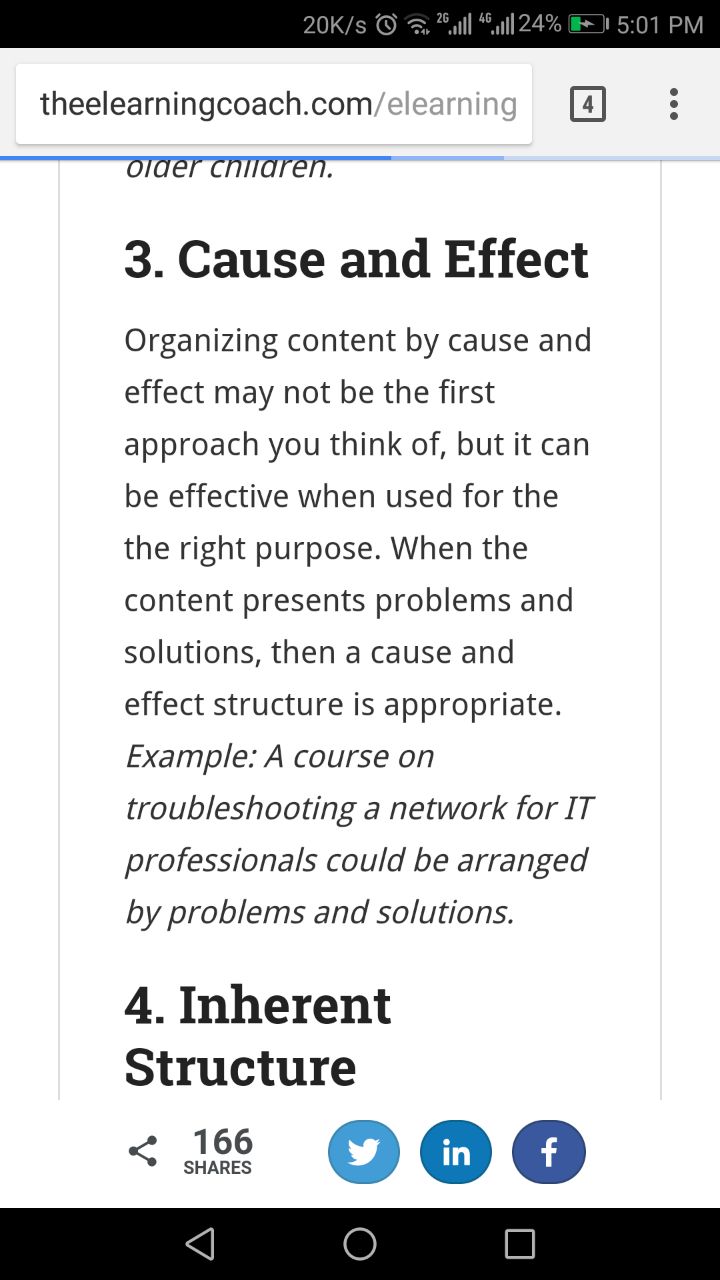 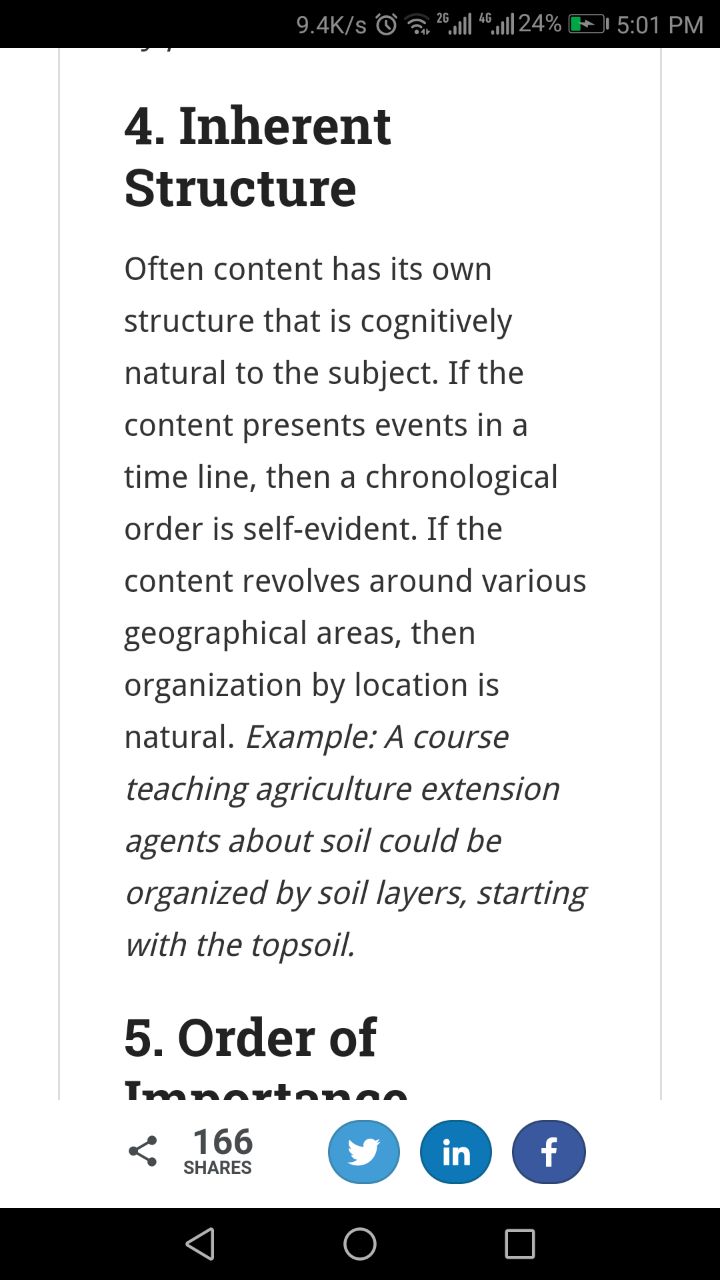 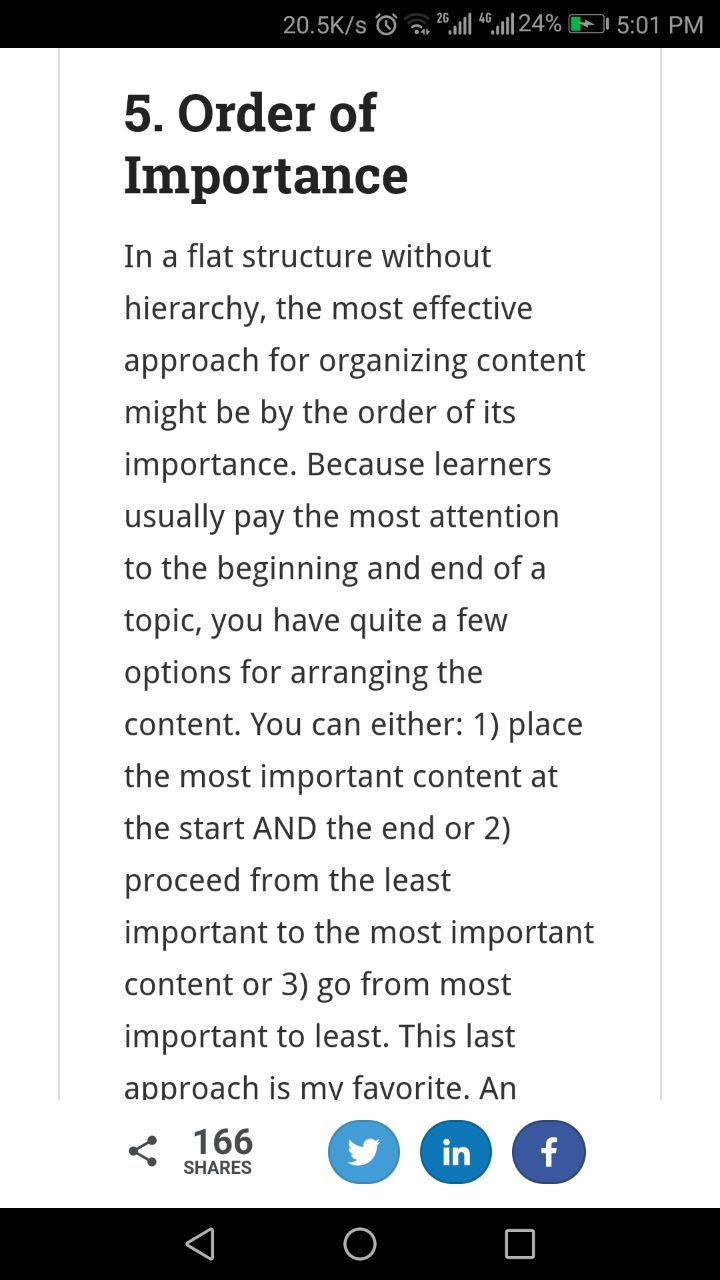 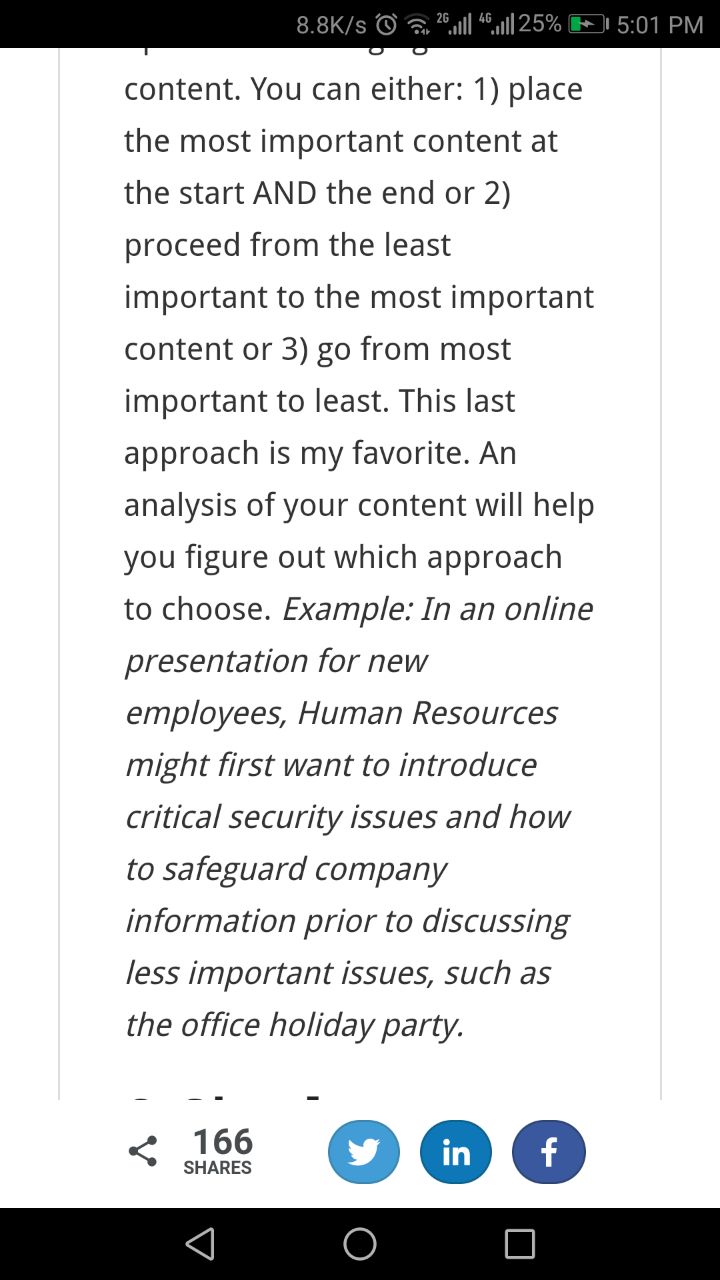 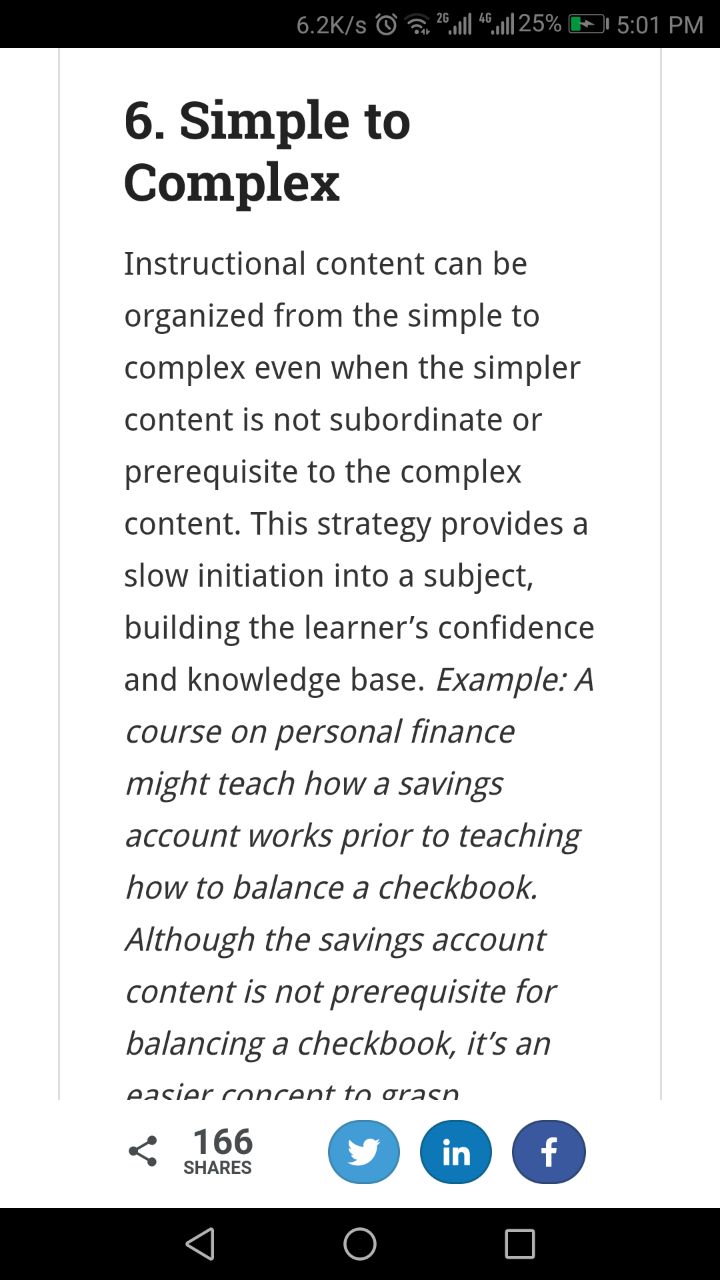 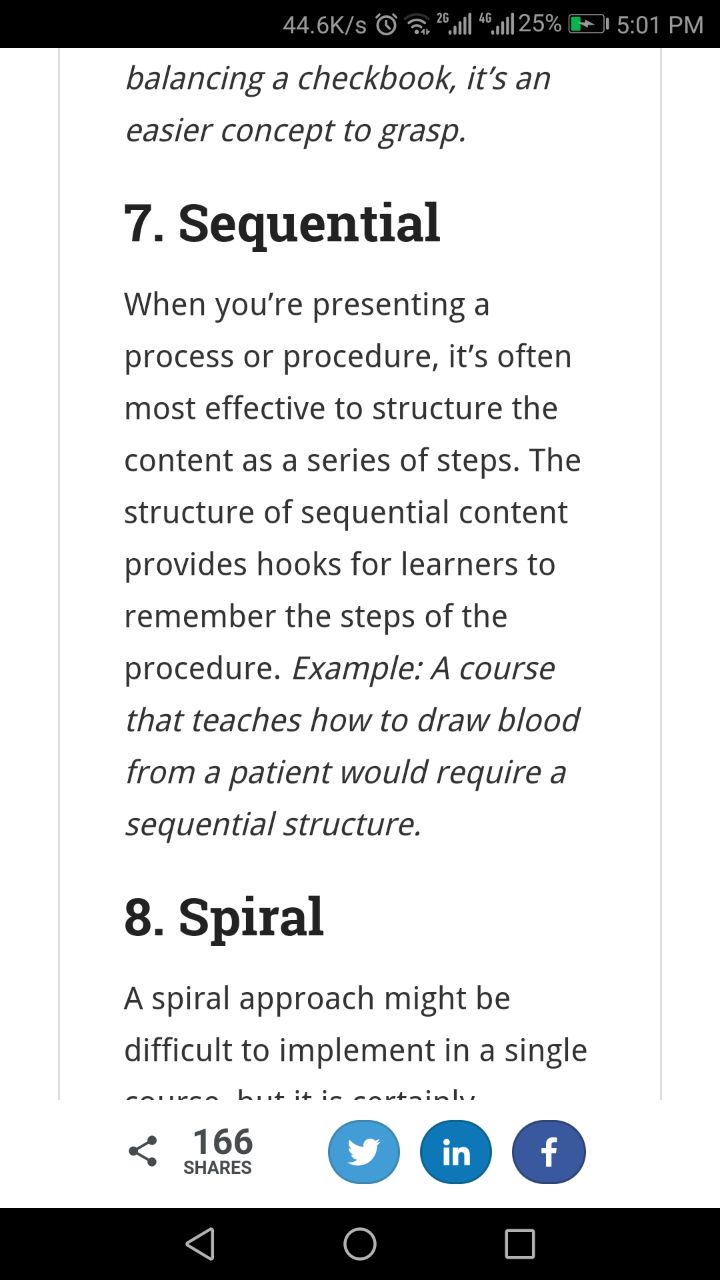 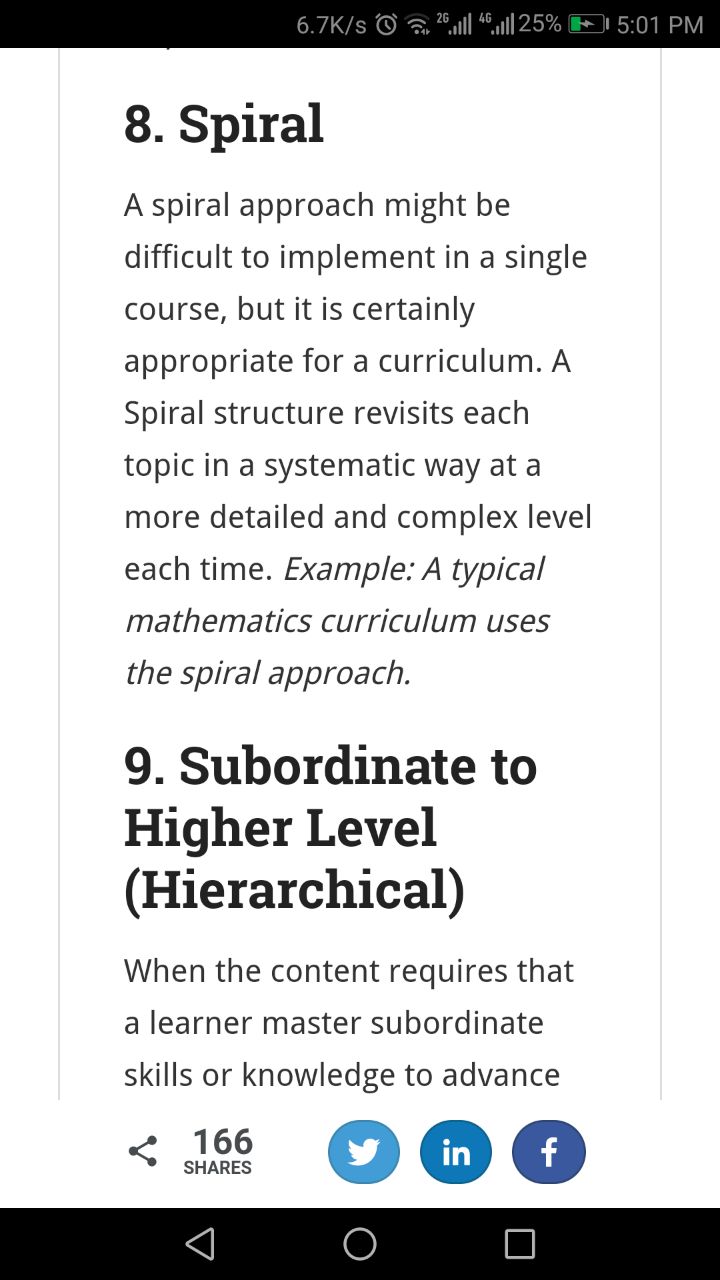 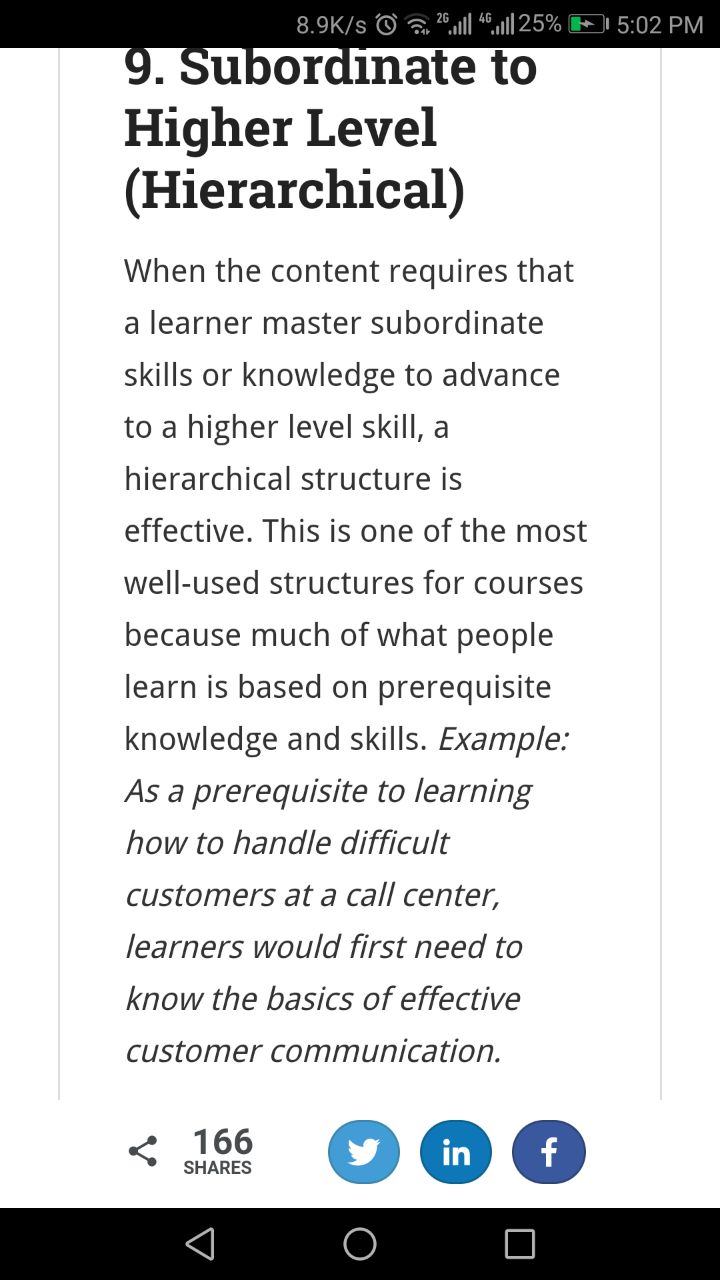 Assignment No.(4)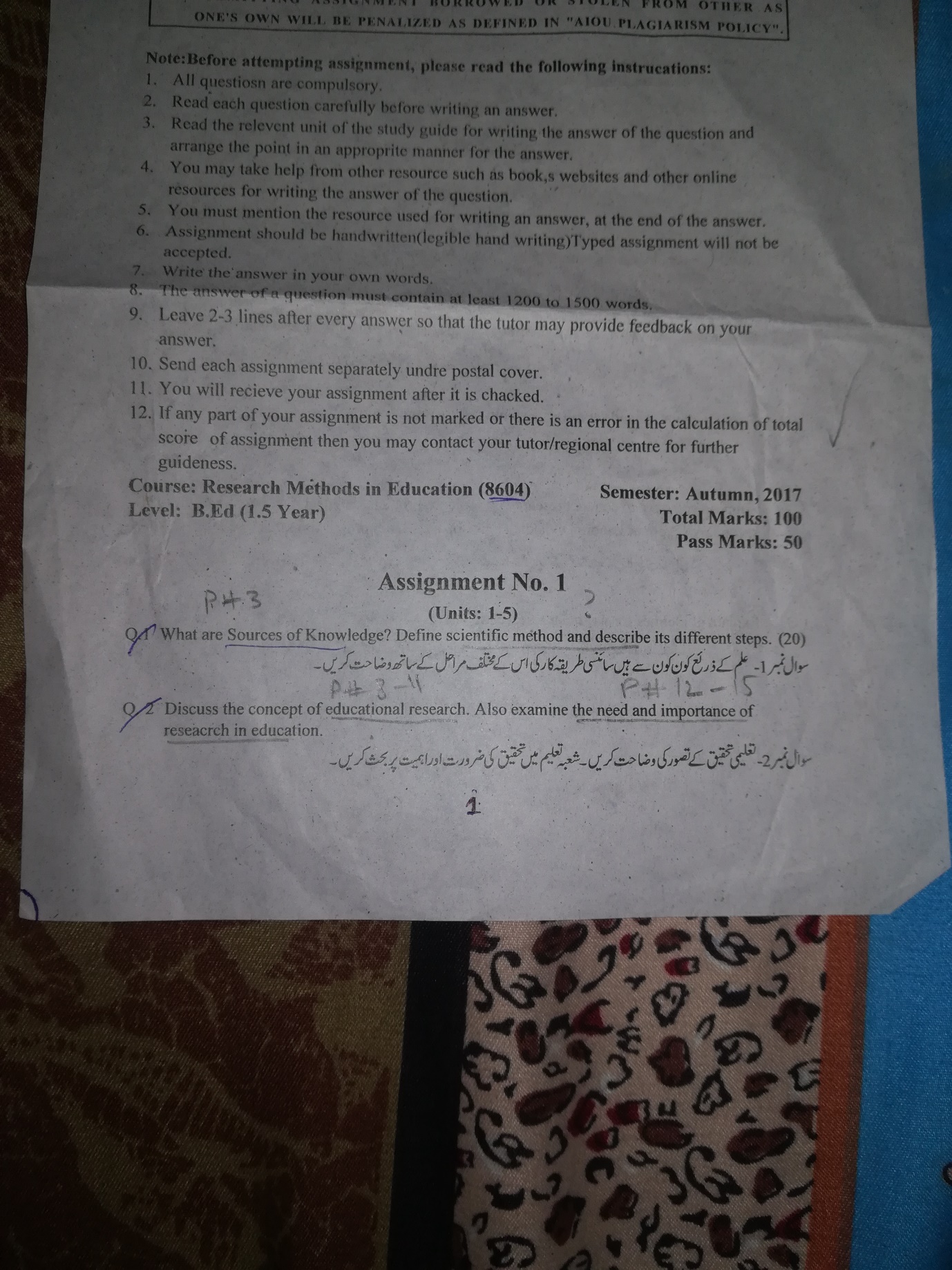 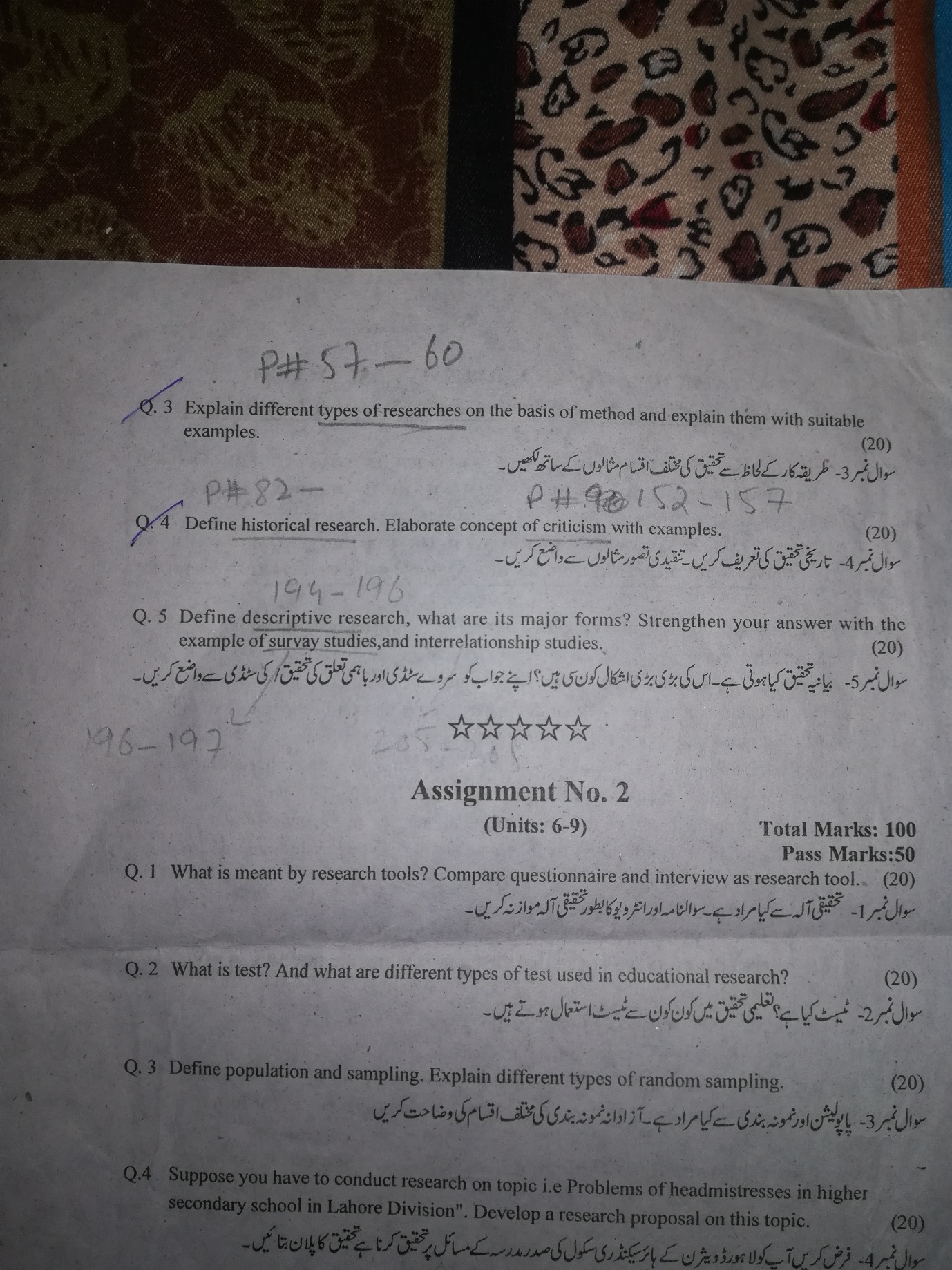 Question no.(1)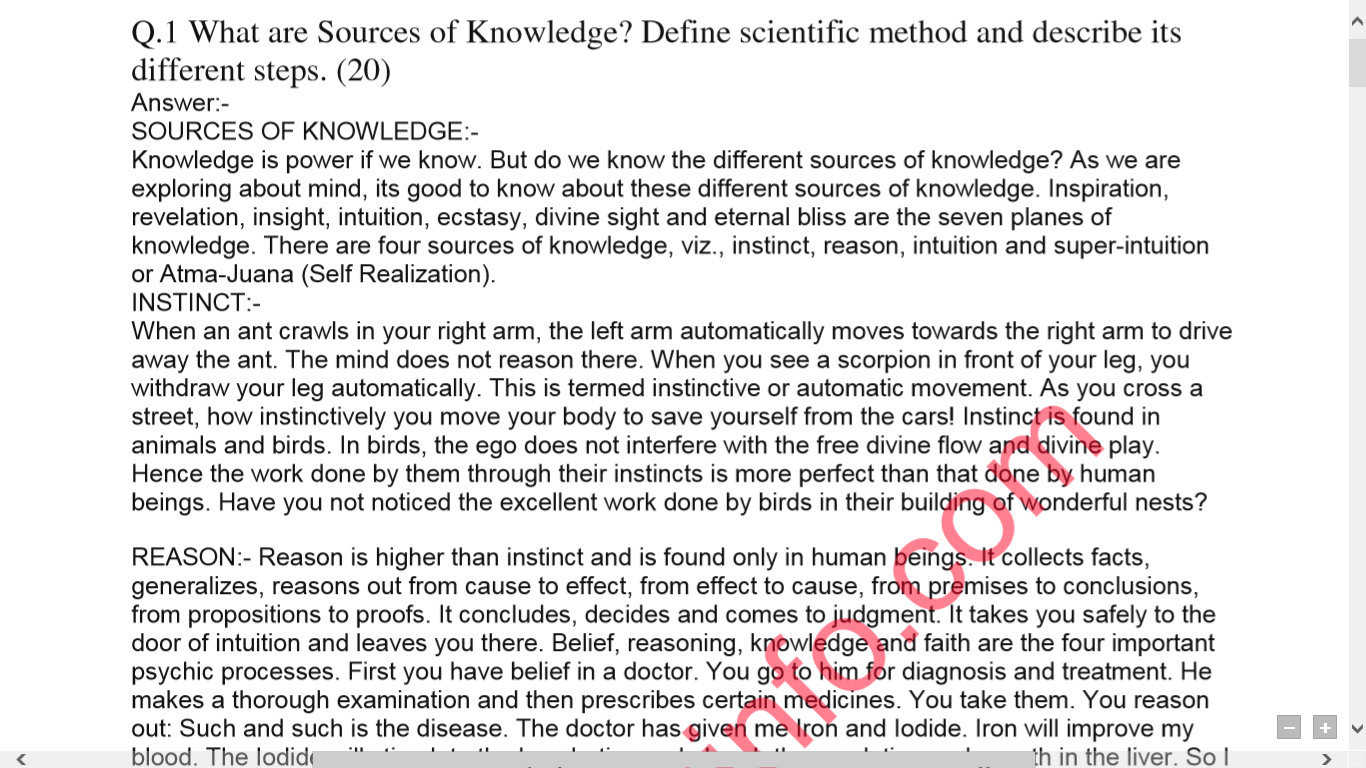 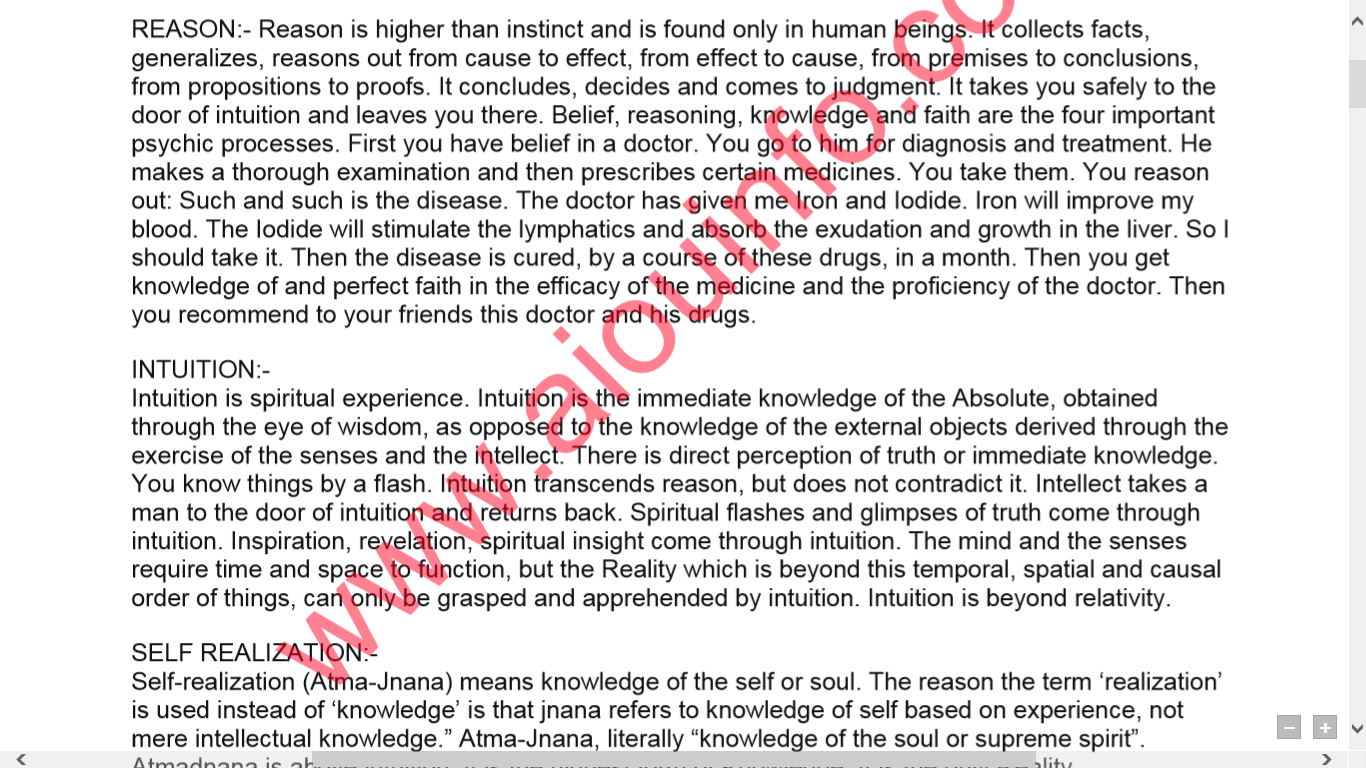 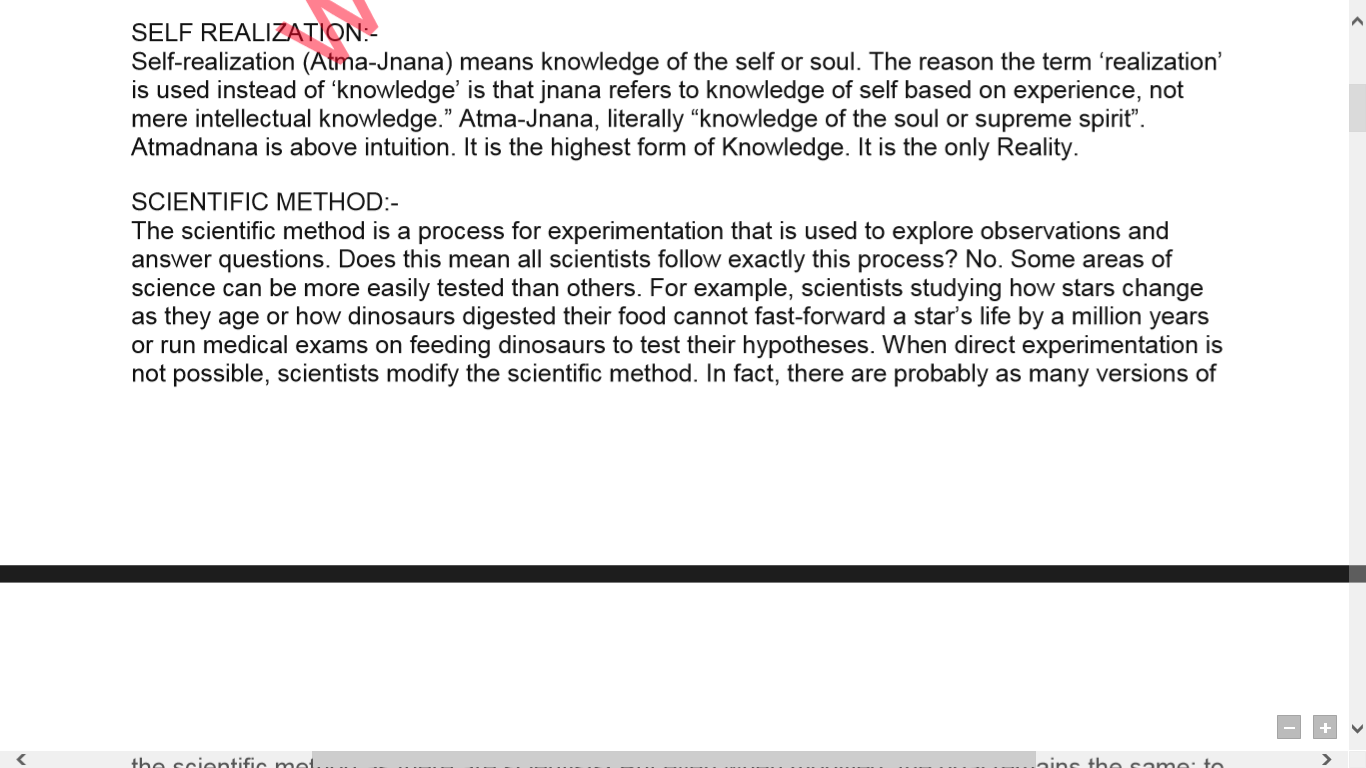 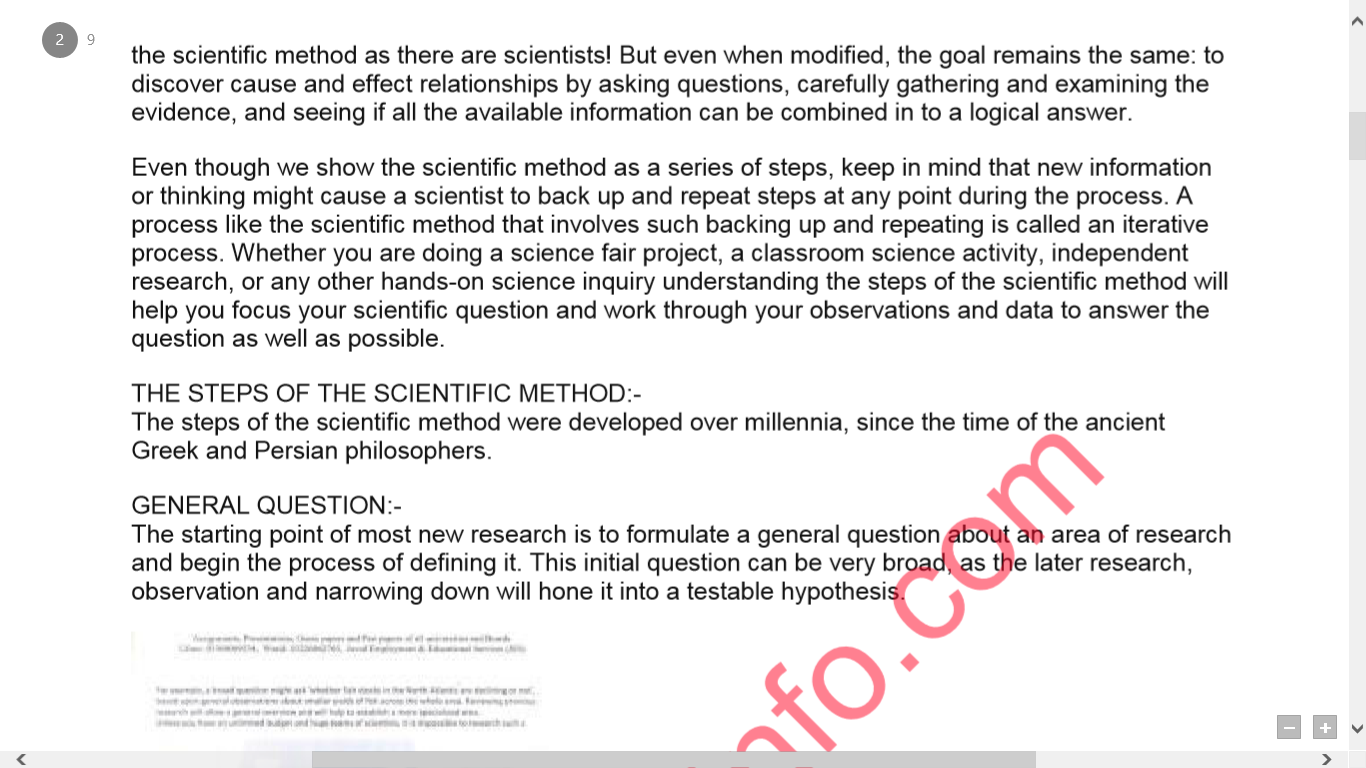 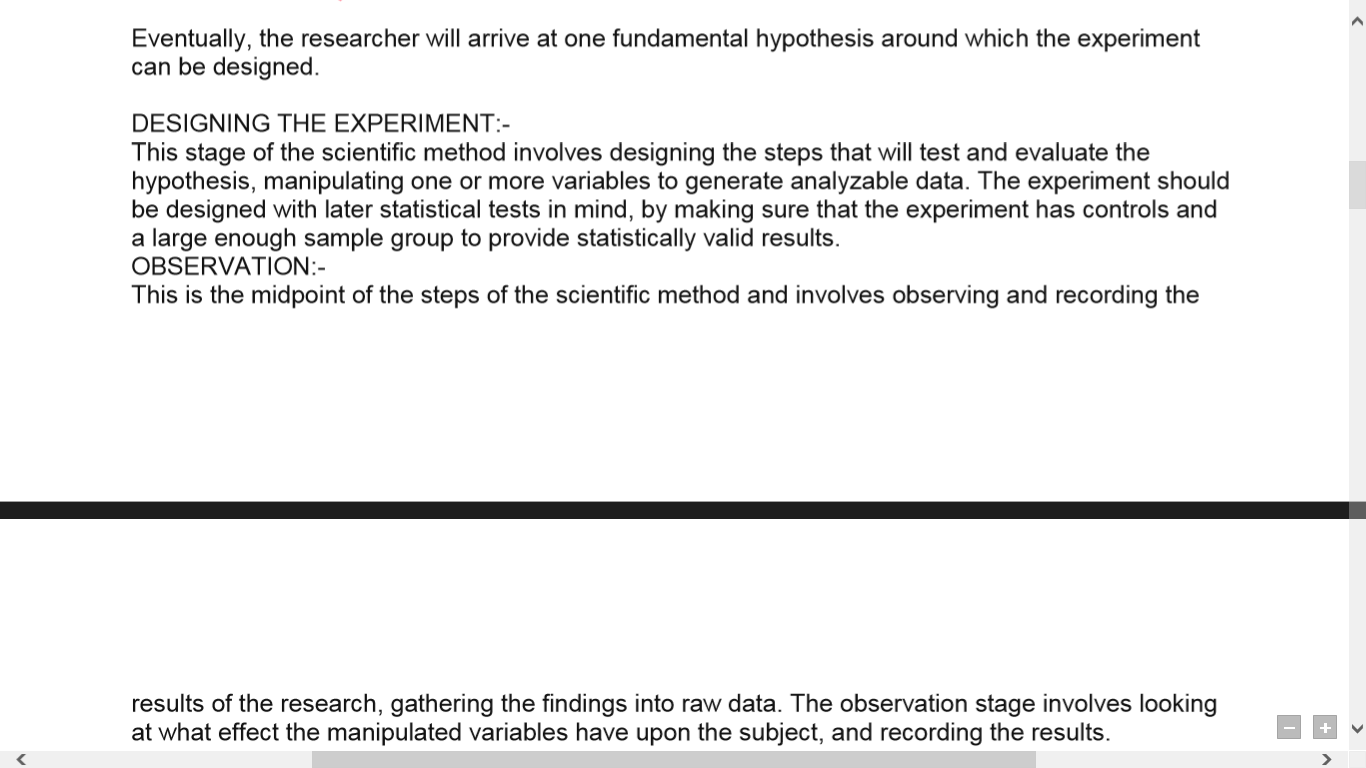 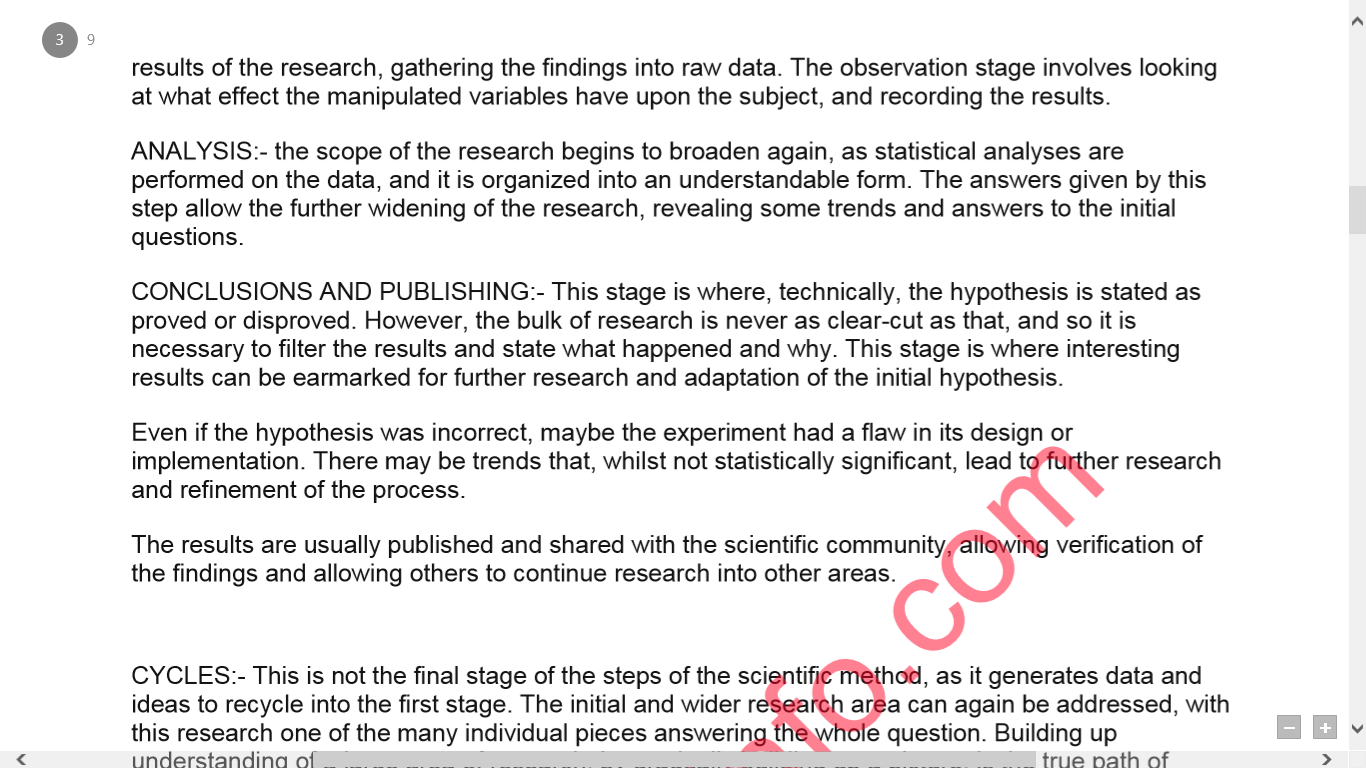 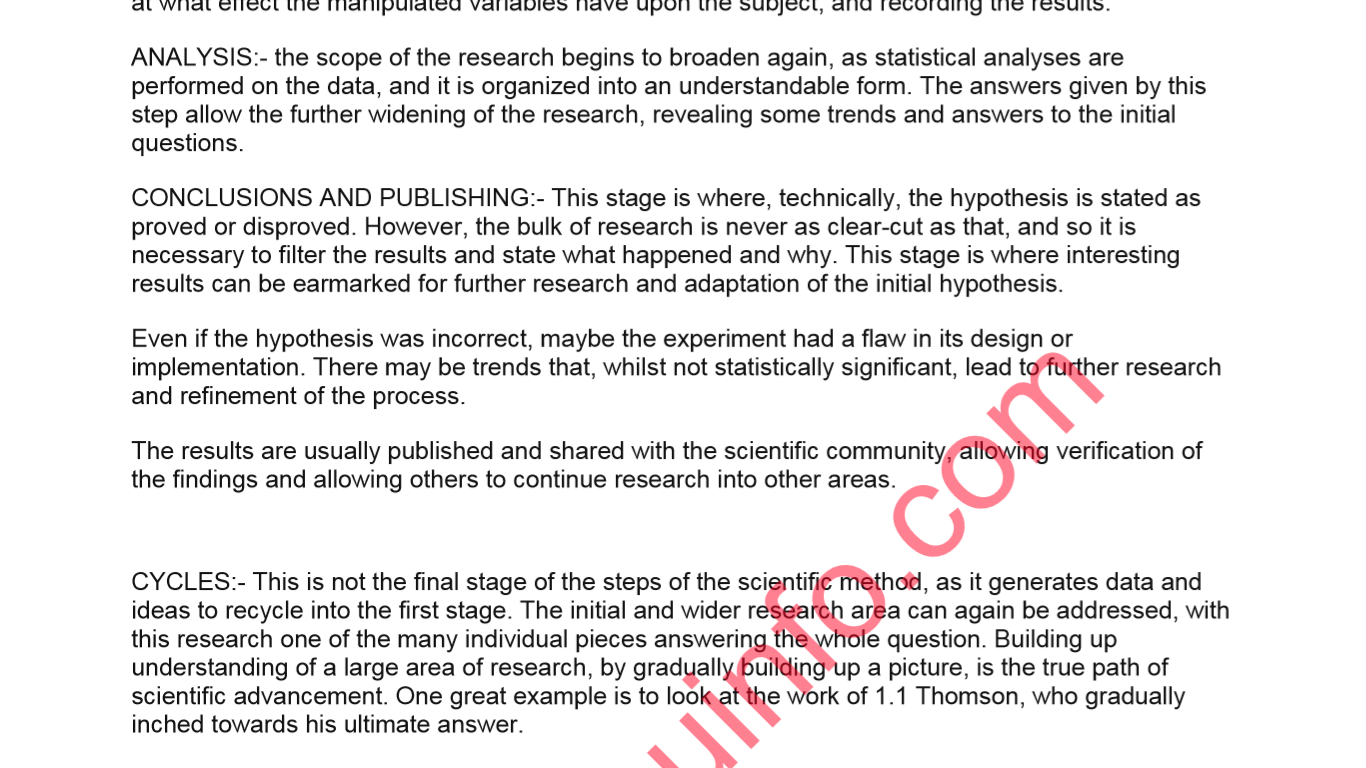 Assignment Number (5)…………………….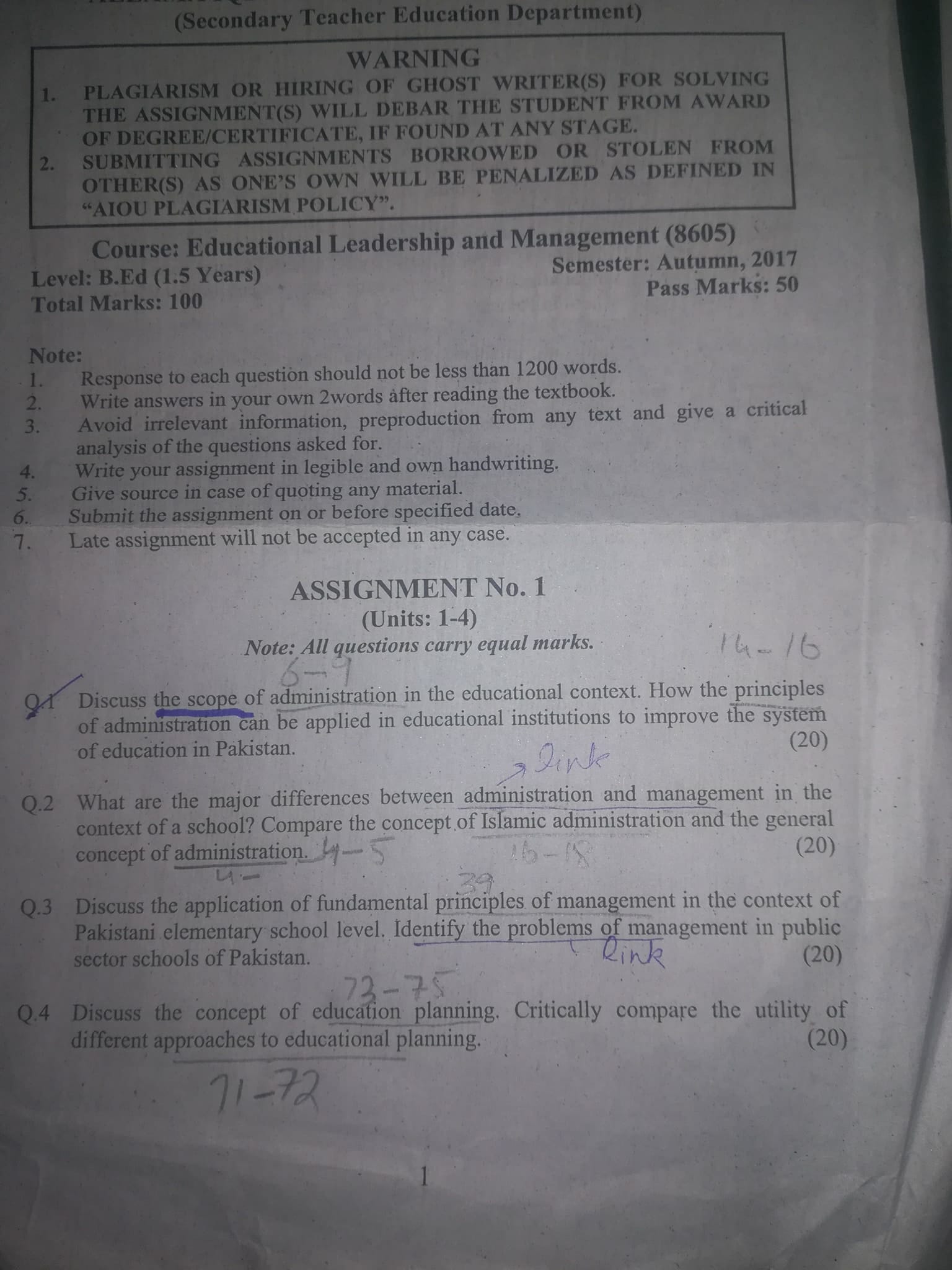 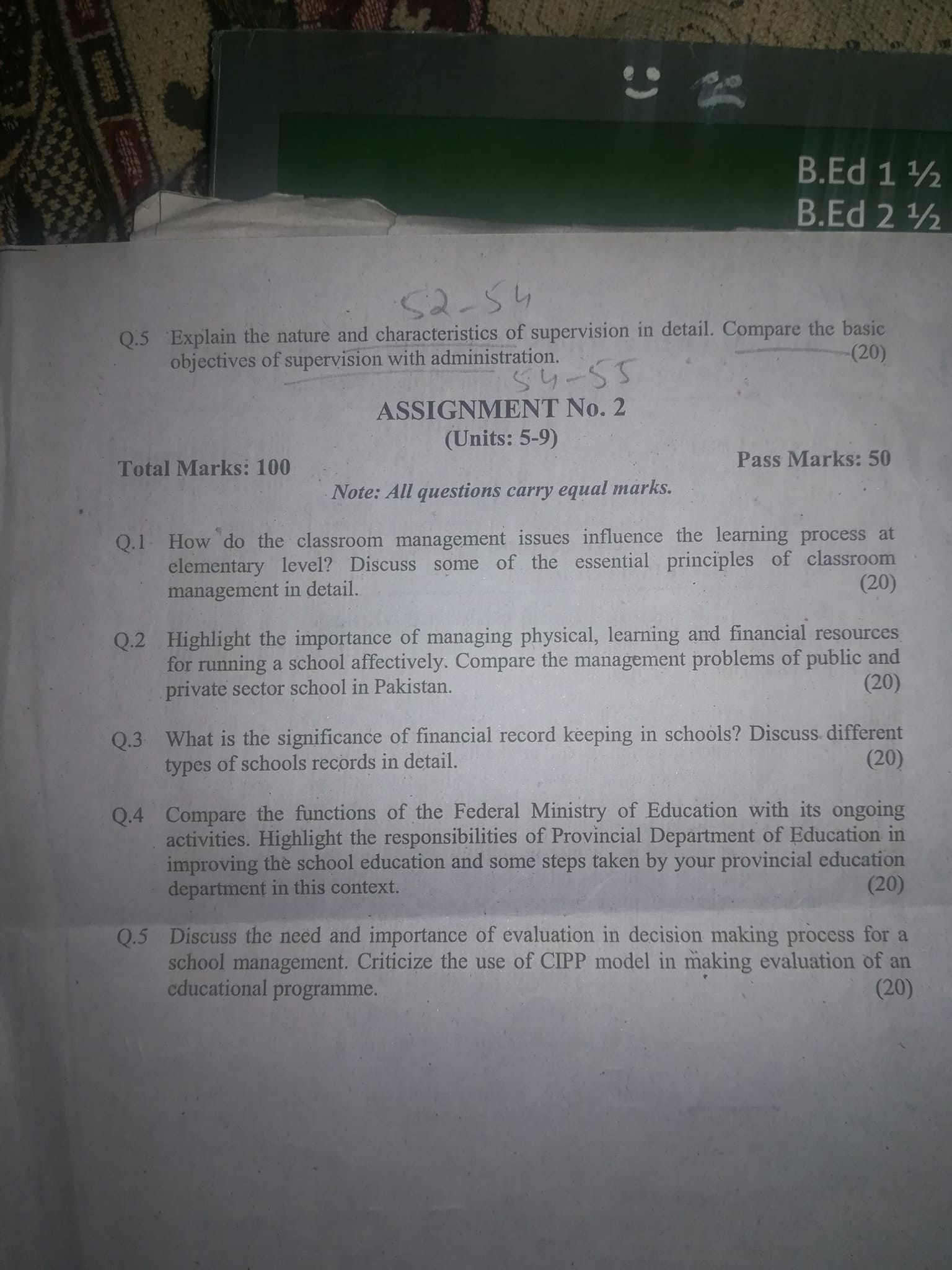 Qestion No.2…(First part)Question No.3( last part)Thanks for more information go to http://www.learningall.com/causes-of-industrial-backwardness-in-pakistan/www.learningall.com